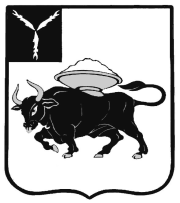 МУНИЦИПАЛЬНОЕ ОБРАЗОВАНИЕ ГОРОД ЭНГЕЛЬСЭНГЕЛЬССКОГО МУНИЦИПАЛЬНОГО РАЙОНАСАРАТОВСКОЙ ОБЛАСТИЭНГЕЛЬССКИЙ ГОРОДСКОЙ СОВЕТ ДЕПУТАТОВРЕШЕНИЕот 18 апреля 2018 года                                                                                                       № 514/01                                                                                   Девяносто пятое (внеочередное) заседаниеВ соответствии с Бюджетным кодексом Российской Федерации, Уставом муниципального образования город Энгельс Энгельсского муниципального района Саратовской областиЭнгельсский городской Совет депутатовРЕШИЛ:Внести следующие изменения в доходную часть бюджета муниципального образования город Энгельс Энгельсского муниципального района Саратовской области на 2018 год:Увеличить доходную часть бюджета муниципального образования город Энгельс Энгельсского муниципального района Саратовской области на 2018 год на сумму  295,5  тыс. рублей по коду бюджетной классификации доходов:- 000 1 11 05010 00 0000 120 «Доходы, получаемые в виде арендной платы за земельные участки, государственная собственность на которые не разграничена, а также средства от продажи права на заключение договоров аренды указанных земельных участков».Внести следующие изменения в расходную часть бюджета муниципального образования город Энгельс Энгельсского муниципального района Саратовской области на 2018 год и на плановый период 2019 и 2020 годов: Увеличить расходную часть бюджета муниципального образования город Энгельс Энгельсского муниципального района Саратовской области на 2018 год на сумму 6 025,0 тыс. рублей, в том числе: 2.1.1. Увеличить бюджетные ассигнования комитету жилищно-коммунального хозяйства, топливно-энергетического комплекса, транспорта и связи администрации Энгельсского муниципального района в сумме 6 025,0 тыс. рублей по следующим кодам бюджетной классификации расходов:0113-125-2610001500-240 – расходы на погашение кредиторской задолженности прошлых лет, за исключением обеспечения деятельности органов местного самоуправления, судебные издержки в сумме 215,5 тыс. рублей;0409-125-46001Z0000-240 – расходы на реализацию основного мероприятия «Ремонт автомобильных дорог общего пользования» в рамках ведомственной целевой программы «Комплексное развитие транспортной инфраструктуры Саратовской агломерации на территории муниципального образования город Энгельс Энгельсского муниципального района Саратовской области на 2017-2020 годы» в сумме 4 491,4 тыс. рублей;0409-125-2610001500-240 – расходы на погашение кредиторской задолженности прошлых лет, за исключением обеспечения деятельности органов местного самоуправления, судебные издержки в сумме 50,0 тыс. рублей;0412-125-2610001500-240 – расходы на погашение кредиторской задолженности прошлых лет, за исключением обеспечения деятельности органов местного самоуправления, судебные издержки в сумме 30,0 тыс. рублей;0503-125-5200101500-810 – расходы на погашение кредиторской задолженности прошлых лет за исключением обеспечения деятельности органов местного самоуправления, судебные издержки по основному мероприятию «Организация освещения улиц и улучшение технического состояния электрических линий уличного освещения» в рамках ведомственной целевой программы «Уличное освещение на территории муниципального образования г. Энгельс Энгельсского муниципального района Саратовской области в  2016-2020 годах», в сумме 1 238,1 тыс. рублей.2.2. Уменьшить расходную часть бюджета муниципального образования город Энгельс Энгельсского муниципального района Саратовской области на 2018 год на сумму    5 729,5 тыс. рублей, в том числе:             2.2.1.Уменьшить бюджетные ассигнования комитету жилищно-коммунального хозяйства, топливно-энергетического комплекса, транспорта и связи администрации Энгельсского муниципального района в сумме 5 729,5 тыс. рублей по следующим кодам бюджетной классификации расходов:0409-125-71005Z0000-240 – расходы на реализацию основного мероприятия  по  выполнению работ по капитальному ремонту автомобильных дорог общего пользования в рамках ведомственной целевой программы «Дорожная деятельность и благоустройство территории муниципального образования город Энгельс Энгельсского муниципального района Саратовской области на 2018 - 2020 годы» в сумме 4 491,4 тыс. рублей;0503-125-5200112200-810 – расходы на возмещение муниципальным казенным предприятиям, учредителем  которых является муниципальное образования город Энгельс Энгельсского муниципального района Саратовской области, затрат по оплате электроэнергии, потребляемой сетями  уличного освещения территории муниципального образования город Энгельс в рамках ведомственной целевой программы "Уличное освещение на территории муниципального образования г. Энгельс Энгельсского муниципального района Саратовской области в  2016-2020 годах" в сумме 1 238,1 тыс. рублей.       3.     Внести в решение Энгельсского городского Совета депутатов от 27 декабря 2017 года № 488/01 «О бюджете муниципального образования  город Энгельс Энгельсского муниципального района Саратовской области на 2018 год и на плановый период 2019 и 2020 годов» следующие изменения и дополнения:             3.1. Абзацы 2,3  пункта 1 изложить в следующей редакции:« –  общий объем доходов в сумме 1 186 629,3 тыс. рублей;–  общий объем расходов в сумме 1 211 750,5 тыс. рублей.».3.2. Приложение 1 «Доходы бюджета муниципального образования город Энгельс Энгельсского муниципального района Саратовской области на 2018 год и на плановый период 2019 и 2020 годов» изложить в новой редакции согласно Приложению 1 к настоящему решению. 3.3. Приложение 2 «Перечень главных администраторов доходов бюджета муниципального образования город Энгельс Энгельсского муниципального района Саратовской области 2018 год и на плановый период 2019 и 2020 годов»  изложить в новой редакции согласно Приложению 2 к настоящему решению. 3.4.Приложение 5 «Ведомственная структура расходов бюджета муниципального образования город Энгельс Энгельсского муниципального района Саратовской области на 2018 год и на плановый период 2019 и 2020 годов» изложить в новой редакции согласно Приложению 3 к настоящему решению.3.5. Приложение 6 «Распределение  бюджетных ассигнований на 2018 год и на плановый период 2019 и 2020 годов по разделам, подразделам, целевым статьям (муниципальным программам и непрограммным направлениям деятельности), группам и подгруппам  видов расходов  классификации расходов  бюджета муниципального образования город Энгельс Энгельсского муниципального района Саратовской области» изложить в новой редакции согласно Приложению 4 к настоящему решению.3.6. Приложение 7 «Распределение  бюджетных ассигнований на 2018 год и на плановый период 2019 и 2020 годов по целевым статьям (муниципальным программам и непрограммным направлениям деятельности), группам и подгруппам видов расходов  классификации расходов  бюджета муниципального образования город Энгельс Энгельсского муниципального района Саратовской области» изложить в новой редакции согласно Приложению 5 к настоящему решению.3.7. Приложение 8  «Перечень  муниципальных программ и ведомственных целевых программ и объемы бюджетных ассигнований на их реализацию на 2018 год и на плановый период 2019 и 2020 годов» изложить в новой редакции согласно Приложению 6 к настоящему решению.3.8. Приложение 9 «Случаи предоставления субсидий юридическим лицам, а также иным некоммерческим организациям, не являющиеся муниципальными учреждениями (за исключением субсидий государственным (муниципальным) учреждениям, а также субсидий, указанных в пункте 6 – 8 статьи 78 Бюджетного кодекса Российской Федерации), индивидуальным предпринимателям, физическим лицам – производителям товаров, работ, услуг в 2018 году и плановом периоде 2019 и 2020 годов из бюджета муниципального образования город Энгельс Энгельсского муниципального района Саратовской области» изложить в новой редакции согласно Приложению 7 к настоящему решению.4. Настоящее решение вступает в силу со дня принятия и подлежит официальному опубликованию.5. Контроль исполнения настоящего решения возложить на Комиссию по бюджетно-финансовым и экономическим вопросам, налогам, собственности и предпринимательству. Глава муниципального образования город Энгельс                                                  		              С.Е. ГоревскийДоходы бюджета муниципального образования город Энгельс Энгельсского муниципального района Саратовской областина 2018 год и на плановый период 2019 и 2020 годов(тыс. руб.)Перечень главных администраторов доходов бюджета муниципального образования город Энгельс Энгельсского муниципального района Саратовской области на 2018 год и на плановый период 2019 и 2020 годовВедомственная структура расходов бюджетамуниципального образования город Энгельс Энгельсского муниципального района Саратовской области на 2018 год и на плановый период 2019 и 2020 годов   (тыс. руб.)Распределение  бюджетных ассигнований на 2018 год и на плановый период 2019 и 2020 годов по разделам, подразделам, целевым статьям (муниципальным программам и непрограммным направлениям деятельности), группам и подгруппам  видов расходов  классификации расходов  бюджета муниципального образования город Энгельс Энгельсского муниципального района Саратовской области(тыс. руб.)Распределение  бюджетных ассигнований на 2018 год и на плановый период 2019 и 2020 годов по целевым статьям (муниципальным программам и непрограммным направлениям деятельности), группам и подгруппам видов расходов  классификации расходов  бюджета муниципального образования город Энгельс Энгельсского муниципального района Саратовской области(тыс. руб.)Перечень  муниципальных программ и ведомственных целевых программ и объемы бюджетных ассигнований на их реализацию на 2018 год и на плановый период 2019 и 2020 годов(тыс.руб.)Случаи предоставления субсидий юридическим лицам, а также иным некоммерческим организациям, не являющиеся муниципальными учреждениями (за исключением субсидий государственным (муниципальным) учреждениям, а также субсидий, указанных в пункте 6 – 8 статьи 78 Бюджетного кодекса Российской Федерации), индивидуальным предпринимателям, физическим лицам – производителям товаров, работ, услуг в 2018 году и плановом периоде 2019 и 2020 годов из бюджета муниципального образования город Энгельс Энгельсского муниципального района Саратовской областиРаздел I. Субсидии юридическим лицам, а также иным некоммерческим организациям, не являющиеся муниципальными учреждениями (за исключением субсидий государственным (муниципальным) учреждениям, а также субсидий, указанных в пункте 6 – 8 статьи 78 Бюджетного кодекса Российской Федерации), индивидуальным предпринимателям,физическим лицам – производителям товаров, работ, услуг, предоставляемые на безвозмездной и безвозвратной основе в целях возмещения затрат в связи с производством (реализацией) товаров,выполнением работ, оказанием услуг1.1. Субсидии муниципальным казенным предприятиям и муниципальным унитарным специализированным предприятиям муниципального образования город Энгельс Энгельсского муниципального района Саратовской области, подведомственным Комитету жилищно-коммунального хозяйства, топливно-энергетического комплекса, транспорта и связи администрации Энгельсского муниципального района на  реализацию мероприятий ведомственной целевой программы "Дорожная деятельность, благоустройство и оказание ритуальных услуг на территории муниципального образования город Энгельс Энгельсского муниципального района Саратовской области на 2018 - 2020 годы":- возмещение затрат на оказание услуг (выполнение работ), связанных с обеспечением безопасности дорожного движения на территории муниципального образования город Энгельс в части содержания технических средств организации дорожного движения;- возмещение затрат по оплате электроэнергии, необходимой для обеспечения работоспособности технических средств организации дорожного движения на территории муниципального образования город Энгельс Энгельсского муниципального района Саратовской области. 1.2. Субсидии муниципальным казенным предприятиям муниципального образования город Энгельс Энгельсского муниципального района Саратовской области, подведомственных комитету жилищно-коммунального хозяйства, топливно-энергетического комплекса, транспорта и связи администрации Энгельсского муниципального района на реализацию мероприятий ведомственной целевой программы «Уличное освещение на территории муниципального образования город Энгельс Энгельсского муниципального района Саратовской области в 2016-2020 годах»:          - возмещение муниципальным казенным предприятиям, учредителем  которых является муниципальное образования город Энгельс Энгельсского муниципального района Саратовской области, затрат по оплате электроэнергии, потребляемой сетями  уличного освещения территории муниципального образования город Энгельс Энгельсского муниципального района Саратовской области;           - возмещение муниципальным казенным предприятиям, учредителем которых является муниципальное образования город Энгельс Энгельсского муниципального района Саратовской области, затрат на оказание услуг (выполнение работ), связанных с содержанием (техническим обслуживанием), текущим и капитальным ремонтом оборудования и сетей уличного освещения территории муниципального образования город Энгельс Энгельсского муниципального района Саратовской области.           1.3. Субсидии юридическим лицам, в управлении которых находятся многоквартирные дома, включенные в муниципальную программу «Замена и модернизация лифтового оборудования в многоквартирных домах, расположенных на территории муниципального образования город Энгельс Энгельсского муниципального района Саратовской области, в 2014- 2020 годах»: - возмещение затрат на софинансирование мероприятий по замене и модернизации лифтового оборудования в многоквартирных домах, расположенных на территории муниципального образования город Энгельс Энгельсского муниципального района Саратовской области. 1.4. Субсидии общественным организациям на реализацию мероприятий муниципальной программы «Профилактика правонарушений на территории  Энгельсского муниципального района» на 2018-2020 годы:- возмещение затрат на оказание услуг (выполнение работ) связанных с созданием условий для деятельности добровольных формирований населения по охране общественного порядка на территории муниципального образования город Энгельс Энгельсского муниципального района Саратовской области. 1.5. Субсидии муниципальным казенным предприятиям муниципального образования город Энгельс Энгельсского муниципального района Саратовской области, подведомственных комитету жилищно-коммунального хозяйства, топливно-энергетического комплекса, транспорта и связи администрации Энгельсского муниципального района на реализацию муниципальной программы «Профилактика правонарушений на территории  Энгельсского муниципального района» на 2018-2020 годы:- возмещение затрат на оказание услуг (выполнение работ) связанных с мероприятиями по восстановлению системы видеонаблюдения аппаратно-программного комплекса «Безопасный город». 1.6. Субсидии управляющей организации, в управлении которой находятся многоквартирные дома, включенные в ведомственную целевую программу «Содержание жилищного фонда на территории муниципального образования город Энгельс Энгельсского муниципального района Саратовской области в 2018-2020 годах»:- возмещение затрат, связанных с обеспечением предотвращения возможности возникновения аварийных и чрезвычайных ситуаций посредством ремонта отдельных конструктивных элементов, инженерных систем и иного оборудования, входящих в состав общего имущества многоквартирных домов. 1.7. Субсидии муниципальным казенным предприятиям муниципального образования город Энгельс Энгельсского муниципального района Саратовской области, подведомственных комитету жилищно-коммунального хозяйства, топливно-энергетического комплекса, транспорта и связи администрации Энгельсского муниципального района и управляющим  организациям, в управлении которых находятся многоквартирные дома, включенных в ведомственную целевую программу "Предотвращение рисков, смягчение последствий чрезвычайных ситуаций техногенного характера в Энгельсском муниципальном районе в 2017 году": - возмещение затрат на оказание услуг (выполнение работ) связанных с погашением кредиторской задолженности прошлых лет, за исключением обеспечения деятельности органов местного самоуправления, судебные издержки.Раздел II. Субсидии юридическим лицам (за исключением субсидийгосударственным (муниципальным) учреждениям, а также субсидий, указанных в пункте 6 и 7 статьи 78 Бюджетного кодексаРоссийской Федерации), индивидуальным предпринимателям,физическим лицам – производителям товаров, работ, услуг,предоставляемые на безвозмездной и безвозвратной основе в целяхвозмещения недополученных доходов в связи с производством(реализацией) товаров, выполнением работ, оказанием услуг2.1. Субсидии муниципальным унитарным предприятиям муниципального образования город Энгельс Энгельсского муниципального района Саратовской области подведомственным Комитету жилищно-коммунального хозяйства, топливно-энергетического комплекса, транспорта и связи администрации Энгельсского муниципального района на реализацию мероприятий ведомственной целевой программы "Обеспечение населения доступными и качественными услугами городского наземного электротранспорта в муниципальном образовании город Энгельс Энгельсского муниципального района Саратовской области в 2018-2020 годах":- возмещение недополученных доходов в связи с применением регулируемых тарифов на пассажирские перевозки, осуществляемые городским наземным электрическим транспортом. 2.2.  Субсидии муниципальным унитарным специализированным предприятиям муниципального образования город Энгельс Энгельсского муниципального района Саратовской области подведомственным Комитету жилищно-коммунального хозяйства, топливно-энергетического комплекса, транспорта и связи администрации Энгельсского муниципального района на реализацию мероприятий ведомственной целевой программы "Дорожная деятельность и благоустройство территории муниципального образования город Энгельс Энгельсского муниципального района Саратовской области на 2018 - 2020 годы":- возмещение недополученных доходов в связи с предоставлением услуг ритуального характера в соответствии с гарантированным перечнем по погребению. О внесении изменений в бюджет  муниципального образования город Энгельс Энгельсского муниципального района Саратовской области на 2018 год и на плановый период 2019 и 2020 годовПриложение 1    к решению Энгельсского городского Совета депутатов от  18 апреля 2018 года № 514/01Приложение 1    к решению Энгельсского городского Совета депутатов от 27 декабря 2017 года № 488/01Код доходаНаименование доходов2018 год2019 год2020 год1 00 00000 00 0000 000НАЛОГОВЫЕ И НЕНАЛОГОВЫЕ ДОХОДЫ680 419,6673 235,3698 683,31 01 00000 00 0000 000НАЛОГИ НА ПРИБЫЛЬ, ДОХОДЫ274 477,7284 570,9295 026,91 01 02000 01 0000 110Налог на доходы физических лиц274 477,7284 570,9295 026,91 03 00000 00 0000 000Налоги на товары (работы, услуги), реализуемые на территории Российской Федерации18 692,721 087,621 493,21 03 02000 01 0000 110Акцизы по подакцизным товарам (продукции), производимым на территории Российской Федерации18 692,721 087,621 493,21 05 00000 00 0000 000НАЛОГИ НА СОВОКУПНЫЙ ДОХОД5 665,25 976,96 275,71 05 03000 01 0000 110Единый сельскохозяйственный налог5 665,25 976,96 275,71 06 00000 00 0000 000НАЛОГИ НА ИМУЩЕСТВО279 739,2292 739,9307 027,51 06 01000 00 0000 110Налог на имущество физических лиц131 319,2144 319,9158 607,51 06 06000 00 0000 110Земельный налог148 420,0148 420,0148 420,01 11 00000 00 0000 000ДОХОДЫ ОТ ИСПОЛЬЗОВАНИЯ ИМУЩЕСТВА, НАХОДЯЩЕГОСЯ В ГОСУДАРСТВЕННОЙ И МУНИЦИПАЛЬНОЙ СОБСТВЕННОСТИ82 748,960 710,060 710,01 11 05010 00 0000 120Доходы, получаемые в виде арендной платы за земельные участки, государственная собственность на которые не разграничена, а также средства от продажи права на заключение договоров аренды указанных земельных участков70 288,948 250,048 250,01 11 05070 00 0000 120Доходы от сдачи в аренду имущества, составляющего государственную (муниципальную) казну (за исключением земельных участков)2 040,02 040,02 040,01 11 09040 00 0000 120Прочие поступления от использования имущества, находящегося в государственной и муниципальной собственности (за исключением имущества бюджетных и автономных учреждений, а также имущества государственных и муниципальных унитарных предприятий, в том числе казенных)10 420,010 420,010 420,01 14 00000 00 0000 000ДОХОДЫ ОТ ПРОДАЖИ МАТЕРИАЛЬНЫХ И НЕМАТЕРИАЛЬНЫХ АКТИВОВ19 095,98 150,08 150,01 14 02050 13 0000 410Доходы от реализации имущества, находящегося в собственности городских поселений (за исключением движимого имущества муниципальных бюджетных и автономных учреждений, а также имущества муниципальных унитарных предприятий, в том числе казенных), в части реализации основных средств по указанному имуществу800,0800,0800,01 14 06013 13 0000 430Доходы от продажи земельных участков, государственная собственность на которые не разграничена и которые расположены в границах городских поселений18 295,97 350,07 350,02 00 00000 00 0000 000БЕЗВОЗМЕЗДНЫЕ ПОСТУПЛЕНИЯ506 209,712 334,212 863,62 02 00000 00 0000 000БЕЗВОЗМЕЗДНЫЕ ПОСТУПЛЕНИЯ ОТ ДРУГИХ БЮДЖЕТОВ БЮДЖЕТНОЙ СИСТЕМЫ РОССИЙСКОЙ ФЕДЕРАЦИИ506 209,712 334,212 863,62 02 10000 00 0000 151Дотации бюджетам бюджетной системы Российской Федерации11 831,312 334,212 863,62 02 15001 13 0002 151Дотации бюджетам городских поселений на выравнивание бюджетной обеспеченности11 831,312 334,212 863,62 02 25555 00 0000 151Субсидии бюджетам на поддержку государственных программ субъектов Российской Федерации и муниципальных программ формирования современной городской среды67 927,90,00,02 02 25555 13 0000 151Субсидии бюджетам городских поселений на поддержку государственных программ субъектов Российской Федерации и муниципальных программ формирования современной городской среды67 927,92 02 29999 13 0000 151Прочие субсидии бюджетам городских поселений149 630,00,00,02 02 29999 13 0071 151Субсидии бюджетам городских поселений области на осуществление дорожной деятельности в отношении автомобильных дорог общего пользования местного значения Саратовской агломерации в границах городских поселений области за счет средств областного дорожного фонда149 630,02 02 40000 00 0000 151Иные межбюджетные трансферты276 820,50,00,02 02 45390 13 0000 151Межбюджетные трансферты, передаваемые бюджетам городских поселений на финансовое обеспечение дорожной деятельности270 000,00,00,02 02 49999 13 0002 151Межбюджетные трансферты, передаваемые бюджетам городских поселений из бюджета Энгельсского муниципального района, за счет средств субсидии из областного бюджета бюджетам муниципальных районов и городских округов области на обеспечение расходных обязательств, связанных с повышением оплаты труда отдельным категориям работников бюджетной сферы в целях реализации Указа Президента Российской Федерации от 7 мая 2012 года № 597 «О мероприятиях по реализации государственной социальной политики» в рамках реализации государственной программы Саратовской области «Развитие государственного и муниципального управления до 2020 года» и условиях ее расходования 6 820,50,00,0ИТОГО ДОХОДОВ1 186 629,3685 569,5711 546,9Приложение 2к решению Энгельсского городского Совета депутатов от 18 апреля 2018 года № 514/01Приложение 2к решению Энгельсского городского Совета депутатов от 27 декабря 2017 года № 488/01Код главного администратораКод бюджетной классификацииКод бюджетной классификацииНаименованиеНаименование102Администрация Энгельсского муниципального районаАдминистрация Энгельсского муниципального районаАдминистрация Энгельсского муниципального районаАдминистрация Энгельсского муниципального района1021 13 02995 13 0000 1301 13 02995 13 0000 130Прочие доходы от компенсации затрат  бюджетов городских поселений1Прочие доходы от компенсации затрат  бюджетов городских поселений11021 17 01050 13 0000 1801 17 01050 13 0000 180Невыясненные поступления, зачисляемые в бюджеты городских поселенийНевыясненные поступления, зачисляемые в бюджеты городских поселений1021 17 05050 13 0000 1801 17 05050 13 0000 180Прочие неналоговые доходы бюджетов городских поселенийПрочие неналоговые доходы бюджетов городских поселений119Комитет финансов администрации Энгельсского муниципального районаКомитет финансов администрации Энгельсского муниципального районаКомитет финансов администрации Энгельсского муниципального районаКомитет финансов администрации Энгельсского муниципального района1191 11 02033 13 0000 1201 11 02033 13 0000 120Доходы от размещения временно свободных средств бюджетов городских поселенийДоходы от размещения временно свободных средств бюджетов городских поселений1191 11 03050 13 0000 1201 11 03050 13 0000 120Проценты, полученные от предоставления бюджетных кредитов внутри страны за счет средств бюджетов городских поселений1Проценты, полученные от предоставления бюджетных кредитов внутри страны за счет средств бюджетов городских поселений11191 13 02995 13 0000 1301 13 02995 13 0000 130Прочие доходы от компенсации затрат  бюджетов городских поселений1Прочие доходы от компенсации затрат  бюджетов городских поселений11191 15 02050 13 0000 1401 15 02050 13 0000 140Платежи, взимаемые органами местного самоуправления (организациями) городских поселений за выполнение определенных функцийПлатежи, взимаемые органами местного самоуправления (организациями) городских поселений за выполнение определенных функций1191 16 18050 13 0000 1401 16 18050 13 0000 140Денежные взыскания (штрафы) за нарушение бюджетного законодательства (в части бюджетов городских поселений)Денежные взыскания (штрафы) за нарушение бюджетного законодательства (в части бюджетов городских поселений)1191 16 23051 13 0000 1401 16 23051 13 0000 140Доходы от возмещения ущерба при возникновении страховых случаев по обязательному страхованию гражданской ответственности, когда выгодоприобретателями выступают получатели средств бюджетов городских поселенийДоходы от возмещения ущерба при возникновении страховых случаев по обязательному страхованию гражданской ответственности, когда выгодоприобретателями выступают получатели средств бюджетов городских поселений1191 16 23052 13 0000 1401 16 23052 13 0000 140Доходы от возмещения ущерба при возникновении иных страховых случаев, когда выгодоприобретателями выступают получатели средств бюджетов городских поселенийДоходы от возмещения ущерба при возникновении иных страховых случаев, когда выгодоприобретателями выступают получатели средств бюджетов городских поселений1191 16 32000 13 0000 1401 16 32000 13 0000 140Денежные взыскания, налагаемые в возмещение ущерба, причиненного в результате незаконного или нецелевого использования бюджетных средств (в части бюджетов городских поселений)Денежные взыскания, налагаемые в возмещение ущерба, причиненного в результате незаконного или нецелевого использования бюджетных средств (в части бюджетов городских поселений)1191 16 33050 13 0000 1401 16 33050 13 0000 140Денежные взыскания (штрафы) за нарушение законодательства Российской Федерации о контрактной системе в сфере закупок товаров, работ, услуг для обеспечения государственных и муниципальных нужд для нужд городских поселенийДенежные взыскания (штрафы) за нарушение законодательства Российской Федерации о контрактной системе в сфере закупок товаров, работ, услуг для обеспечения государственных и муниципальных нужд для нужд городских поселений1191 16 51040 02 0000 1401 16 51040 02 0000 140Денежные взыскания (штрафы), установленные законами субъектов Российской Федерации за несоблюдение муниципальных правовых актов, зачисляемые в бюджеты поселенийДенежные взыскания (штрафы), установленные законами субъектов Российской Федерации за несоблюдение муниципальных правовых актов, зачисляемые в бюджеты поселений1191 16 90050 13 0000 1401 16 90050 13 0000 140Прочие поступления от денежных взысканий (штрафов) и иных сумм в возмещение ущерба, зачисляемые в бюджеты городских поселенийПрочие поступления от денежных взысканий (штрафов) и иных сумм в возмещение ущерба, зачисляемые в бюджеты городских поселений1191 17 01050 13 0000 1801 17 01050 13 0000 180Невыясненные поступления, зачисляемые в бюджеты городских поселенийНевыясненные поступления, зачисляемые в бюджеты городских поселений1191 17 05050 13 0000 1801 17 05050 13 0000 180Прочие неналоговые доходы бюджетов городских поселенийПрочие неналоговые доходы бюджетов городских поселений1192 02 15001 13 0000 1512 02 15001 13 0000 151Дотации бюджетам городских поселений на выравнивание бюджетной обеспеченности1 Дотации бюджетам городских поселений на выравнивание бюджетной обеспеченности1 1192 02 20051 13 0000 1512 02 20051 13 0000 151Субсидии бюджетам городских поселений на реализацию федеральных целевых программСубсидии бюджетам городских поселений на реализацию федеральных целевых программ1192 02 25420 13 0000 1512 02 25420 13 0000 151Субсидии бюджетам городских поселений на реализацию мероприятий региональных программ в сфере дорожного хозяйства, включая проекты, реализуемые с применением механизмов государственно-частного партнерства, и строительство, реконструкцию и ремонт уникальных искусственных дорожных сооружений по решениям Правительства Российской ФедерацииСубсидии бюджетам городских поселений на реализацию мероприятий региональных программ в сфере дорожного хозяйства, включая проекты, реализуемые с применением механизмов государственно-частного партнерства, и строительство, реконструкцию и ремонт уникальных искусственных дорожных сооружений по решениям Правительства Российской Федерации1192 02 25555 13 0000 151 2 02 25555 13 0000 151 Субсидии бюджетам городских поселений на поддержку государственных программ субъектов Российской Федерации и муниципальных программ формирования современной городской средыСубсидии бюджетам городских поселений на поддержку государственных программ субъектов Российской Федерации и муниципальных программ формирования современной городской среды1192 02 29999 13 0000 1512 02 29999 13 0000 151Прочие субсидии бюджетам городских поселений1Прочие субсидии бюджетам городских поселений11192 02 40014 13 0000 1512 02 40014 13 0000 151Межбюджетные трансферты, передаваемые бюджетам городских поселений из бюджетов муниципальных районов на осуществление части полномочий по решению вопросов местного значения в соответствии с заключенными соглашениями1Межбюджетные трансферты, передаваемые бюджетам городских поселений из бюджетов муниципальных районов на осуществление части полномочий по решению вопросов местного значения в соответствии с заключенными соглашениями11192 02 45390 13 0000 1512 02 45390 13 0000 151Межбюджетные трансферты, передаваемые бюджетам городских поселений на финансовое обеспечение дорожной деятельностиМежбюджетные трансферты, передаваемые бюджетам городских поселений на финансовое обеспечение дорожной деятельности1192 02 49999 13 0000 1512 02 49999 13 0000 151Прочие межбюджетные трансферты, передаваемые бюджетам городских поселений1Прочие межбюджетные трансферты, передаваемые бюджетам городских поселений11192 07 05000 13 0000 1802 07 05000 13 0000 180Прочие безвозмездные поступления в бюджеты городских поселений1Прочие безвозмездные поступления в бюджеты городских поселений11192 08 05000 13 0000 1802 08 05000 13 0000 180Перечисления из бюджетов городских поселений (в бюджеты городских поселений) для осуществления возврата (зачета) излишне уплаченных или излишне взысканных сумм налогов, сборов и иных платежей, а также сумм процентов за несвоевременное осуществление такого возврата и процентов, начисленных на излишне взысканные суммыПеречисления из бюджетов городских поселений (в бюджеты городских поселений) для осуществления возврата (зачета) излишне уплаченных или излишне взысканных сумм налогов, сборов и иных платежей, а также сумм процентов за несвоевременное осуществление такого возврата и процентов, начисленных на излишне взысканные суммы1192 18 05010 13 0000 1802 18 05010 13 0000 180Доходы бюджетов городских поселений от возврата бюджетными учреждениями остатков субсидий прошлых летДоходы бюджетов городских поселений от возврата бюджетными учреждениями остатков субсидий прошлых лет1192 18 05020 13 0000 1802 18 05020 13 0000 180Доходы бюджетов городских поселений от возврата автономными учреждениями остатков субсидий прошлых летДоходы бюджетов городских поселений от возврата автономными учреждениями остатков субсидий прошлых лет1192 18 05030 13 0000 1802 18 05030 13 0000 180Доходы бюджетов городских поселений от возврата иными организациями остатков субсидий прошлых летДоходы бюджетов городских поселений от возврата иными организациями остатков субсидий прошлых лет1192 18 60010 13 0000 1512 18 60010 13 0000 151Доходы бюджетов городских поселений от возврата остатков субсидий, субвенций и иных межбюджетных трансфертов, имеющих целевое назначение, прошлых лет из бюджетов муниципальных районовДоходы бюджетов городских поселений от возврата остатков субсидий, субвенций и иных межбюджетных трансфертов, имеющих целевое назначение, прошлых лет из бюджетов муниципальных районов1192 19 00000 13 0000 1512 19 00000 13 0000 151Возврат остатков субсидий, субвенций и иных межбюджетных трансфертов, имеющих целевое назначение, прошлых лет из бюджетов городских поселений2Возврат остатков субсидий, субвенций и иных межбюджетных трансфертов, имеющих целевое назначение, прошлых лет из бюджетов городских поселений2125Комитет жилищно-коммунального хозяйства, топливно-энергетического комплекса, транспорта и связи администрации Энгельсского муниципального районаКомитет жилищно-коммунального хозяйства, топливно-энергетического комплекса, транспорта и связи администрации Энгельсского муниципального районаКомитет жилищно-коммунального хозяйства, топливно-энергетического комплекса, транспорта и связи администрации Энгельсского муниципального районаКомитет жилищно-коммунального хозяйства, топливно-энергетического комплекса, транспорта и связи администрации Энгельсского муниципального района1251 11 09045 13 0000 1201 11 09045 13 0000 120Прочие поступления от использования имущества, находящегося в собственности городских поселений (за исключением имущества муниципальных бюджетных и автономных учреждений, а также имущества муниципальных унитарных предприятий, в том числе казенных)Прочие поступления от использования имущества, находящегося в собственности городских поселений (за исключением имущества муниципальных бюджетных и автономных учреждений, а также имущества муниципальных унитарных предприятий, в том числе казенных)1251 16 33050 13 0000 1401 16 33050 13 0000 140Денежные взыскания (штрафы) за нарушение законодательства Российской Федерации о контрактной системе в сфере закупок товаров, работ, услуг для обеспечения государственных и муниципальных нужд для нужд городских поселенийДенежные взыскания (штрафы) за нарушение законодательства Российской Федерации о контрактной системе в сфере закупок товаров, работ, услуг для обеспечения государственных и муниципальных нужд для нужд городских поселений1251 16 51040 02 0000 1401 16 51040 02 0000 140Денежные взыскания (штрафы), установленные законами субъектов Российской Федерации за несоблюдение муниципальных правовых актов, зачисляемые в бюджеты поселений Денежные взыскания (штрафы), установленные законами субъектов Российской Федерации за несоблюдение муниципальных правовых актов, зачисляемые в бюджеты поселений 1251 16 90050 13 0000 1401 16 90050 13 0000 140Прочие поступления от денежных взысканий (штрафов) и иных сумм в возмещение ущерба, зачисляемые в бюджеты городских поселенийПрочие поступления от денежных взысканий (штрафов) и иных сумм в возмещение ущерба, зачисляемые в бюджеты городских поселений1251 17 01050 13 0000 1801 17 01050 13 0000 180Невыясненные поступления, зачисляемые в бюджеты городских поселенийНевыясненные поступления, зачисляемые в бюджеты городских поселений134Комитет по управлению имуществом администрации Энгельсского муниципального районаКомитет по управлению имуществом администрации Энгельсского муниципального районаКомитет по управлению имуществом администрации Энгельсского муниципального районаКомитет по управлению имуществом администрации Энгельсского муниципального района1341 11 05013 13 0000 1201 11 05013 13 0000 120Доходы, получаемые в виде арендной платы за земельные участки, государственная собственность на которые не разграничена и которые расположены в границах городских поселений, а также средства от продажи права на заключение договоров аренды указанных земельных участковДоходы, получаемые в виде арендной платы за земельные участки, государственная собственность на которые не разграничена и которые расположены в границах городских поселений, а также средства от продажи права на заключение договоров аренды указанных земельных участков1341 11 05025 13 0000 1201 11 05025 13 0000 120Доходы, получаемые в виде арендной платы, а также средства от продажи права на  заключение  договоров аренды   за  земли,   находящиеся в собственности городских поселений  (за исключением земельных участков муниципальных бюджетных и автономных учреждений)Доходы, получаемые в виде арендной платы, а также средства от продажи права на  заключение  договоров аренды   за  земли,   находящиеся в собственности городских поселений  (за исключением земельных участков муниципальных бюджетных и автономных учреждений)1341 11 05027 13 0000 1201 11 05027 13 0000 120Доходы, получаемые в виде арендной платы за земельные участки, расположенные в полосе отвода автомобильных дорог общего пользования местного значения, находящихся в собственности городских поселенийДоходы, получаемые в виде арендной платы за земельные участки, расположенные в полосе отвода автомобильных дорог общего пользования местного значения, находящихся в собственности городских поселений1341 11 05035 13 0000 1201 11 05035 13 0000 120Доходы от сдачи в аренду имущества, находящегося в оперативном управлении органов управления городских поселений и созданных ими учреждений (за исключением имущества муниципальных бюджетных и автономных учреждений)Доходы от сдачи в аренду имущества, находящегося в оперативном управлении органов управления городских поселений и созданных ими учреждений (за исключением имущества муниципальных бюджетных и автономных учреждений)1341 11 05075 13 0000 1201 11 05075 13 0000 120Доходы от сдачи в аренду имущества, составляющего казну городских поселений (за исключением земельных участков)Доходы от сдачи в аренду имущества, составляющего казну городских поселений (за исключением земельных участков)1341 11 08050 13 0000 1201 11 08050 13 0000 120Средства, получаемые от передачи имущества, находящегося в собственности  городских поселений (за исключением имущества муниципальных бюджетных и автономных учреждений, а также имущества муниципальных унитарных предприятий, в том числе казенных), в залог, в доверительное управлениеСредства, получаемые от передачи имущества, находящегося в собственности  городских поселений (за исключением имущества муниципальных бюджетных и автономных учреждений, а также имущества муниципальных унитарных предприятий, в том числе казенных), в залог, в доверительное управление1341 11 09045 13 0000 1201 11 09045 13 0000 120Прочие поступления от использования имущества, находящегося в собственности городских поселений (за исключением имущества муниципальных бюджетных и автономных учреждений, а также имущества муниципальных унитарных предприятий, в том числе казенных)Прочие поступления от использования имущества, находящегося в собственности городских поселений (за исключением имущества муниципальных бюджетных и автономных учреждений, а также имущества муниципальных унитарных предприятий, в том числе казенных)1341 13 02065 13 0000 1301 13 02065 13 0000 130Доходы, поступающие в порядке возмещения расходов, понесенных в связи с эксплуатацией имущества городских поселенийДоходы, поступающие в порядке возмещения расходов, понесенных в связи с эксплуатацией имущества городских поселений1341 13 02995 13 0000 1301 13 02995 13 0000 130Прочие доходы  от компенсации затрат бюджетов городских поселенийПрочие доходы  от компенсации затрат бюджетов городских поселений1341 14 02052 13 0000 4101 14 02052 13 0000 410Доходы от реализации имущества, находящегося в оперативном управлении учреждений, находящихся в ведении органов управления городских поселений (за исключением имущества муниципальных бюджетных и автономных учреждений), в части реализации основных средств по указанному имуществуДоходы от реализации имущества, находящегося в оперативном управлении учреждений, находящихся в ведении органов управления городских поселений (за исключением имущества муниципальных бюджетных и автономных учреждений), в части реализации основных средств по указанному имуществу1341 14 02052 13 0000 4401 14 02052 13 0000 440Доходы от реализации имущества, находящегося в оперативном управлении учреждений, находящихся в ведении органов управления городских  поселений (за исключением имущества муниципальных бюджетных и автономных учреждений), в части реализации материальных запасов  по указанному имуществуДоходы от реализации имущества, находящегося в оперативном управлении учреждений, находящихся в ведении органов управления городских  поселений (за исключением имущества муниципальных бюджетных и автономных учреждений), в части реализации материальных запасов  по указанному имуществу1341 14 02053 13 0000 410 1 14 02053 13 0000 410 Доходы от реализации иного имущества, находящегося в собственности городских поселений (за исключением имущества муниципальных бюджетных и  автономных учреждений, а также имущества муниципальных унитарных предприятий, в том числе казенных), в части реализации основных средств по указанному имуществуДоходы от реализации иного имущества, находящегося в собственности городских поселений (за исключением имущества муниципальных бюджетных и  автономных учреждений, а также имущества муниципальных унитарных предприятий, в том числе казенных), в части реализации основных средств по указанному имуществу1341 14 02053 13 0000 4401 14 02053 13 0000 440Доходы от реализации иного имущества, находящегося в собственности городских поселений (за исключением имущества муниципальных бюджетных и автономных учреждений, а также имущества муниципальных унитарных предприятий, в том числе казенных), в части реализации материальных запасов  по указанному имуществуДоходы от реализации иного имущества, находящегося в собственности городских поселений (за исключением имущества муниципальных бюджетных и автономных учреждений, а также имущества муниципальных унитарных предприятий, в том числе казенных), в части реализации материальных запасов  по указанному имуществу1341 14 03050 13 0000 4101 14 03050 13 0000 410Средства от распоряжения  и  реализации конфискованного и иного имущества, обращенного в доходы  городских поселений  (в части реализации основных средств по указанному имуществу) Средства от распоряжения  и  реализации конфискованного и иного имущества, обращенного в доходы  городских поселений  (в части реализации основных средств по указанному имуществу) 1341 14 03050 13 0000 4401 14 03050 13 0000 440Средства от распоряжения  и  реализации конфискованного и иного имущества, обращенного в доходы городских поселений (в части реализации материальных запасов по указанному имуществу) Средства от распоряжения  и  реализации конфискованного и иного имущества, обращенного в доходы городских поселений (в части реализации материальных запасов по указанному имуществу) 1341 14 04050 13 0000 4201 14 04050 13 0000 420Доходы от продажи нематериальных активов, находящихся в собственности городских поселений          Доходы от продажи нематериальных активов, находящихся в собственности городских поселений          1341 14 06013 13 0000 4301 14 06013 13 0000 430Доходы от продажи земельных участков, государственная собственность на которые не разграничена и которые расположены в границах городских поселенийДоходы от продажи земельных участков, государственная собственность на которые не разграничена и которые расположены в границах городских поселений1341 14 06025 13 0000 4301 14 06025 13 0000 430Доходы от продажи земельных участков, находящихся в собственности городских поселений (за исключением земельных участков муниципальных бюджетных и автономных учреждений)Доходы от продажи земельных участков, находящихся в собственности городских поселений (за исключением земельных участков муниципальных бюджетных и автономных учреждений)1341 17 01050 13 0000 1801 17 01050 13 0000 180Невыясненные поступления, зачисляемые в бюджеты городских поселенийНевыясненные поступления, зачисляемые в бюджеты городских поселений1341 17 05050 13 0000 1801 17 05050 13 0000 180Прочие неналоговые доходы бюджетов городских поселенийПрочие неналоговые доходы бюджетов городских поселений147Энгельсский городской Совет депутатовЭнгельсский городской Совет депутатовЭнгельсский городской Совет депутатовЭнгельсский городской Совет депутатов1471 13 02995 13 0000 1301 13 02995 13 0000 130Прочие доходы от компенсации затрат  бюджетов городских поселений1Прочие доходы от компенсации затрат  бюджетов городских поселений11471 17 01050 13 0000 1801 17 01050 13 0000 180Невыясненные поступления, зачисляемые в бюджеты городских поселенийНевыясненные поступления, зачисляемые в бюджеты городских поселений1471 17 05050 13 0000 1801 17 05050 13 0000 180Прочие неналоговые доходы бюджетов городских поселенийПрочие неналоговые доходы бюджетов городских поселений1 Главным администратором может осуществляться администрирование поступлений по всем группам подвидов данного вида доходов.2 Главным администратором может осуществляться администрирование поступлений по всем статьям, подстатьям и всем группам подвидов данного вида доходов.1 Главным администратором может осуществляться администрирование поступлений по всем группам подвидов данного вида доходов.2 Главным администратором может осуществляться администрирование поступлений по всем статьям, подстатьям и всем группам подвидов данного вида доходов.1 Главным администратором может осуществляться администрирование поступлений по всем группам подвидов данного вида доходов.2 Главным администратором может осуществляться администрирование поступлений по всем статьям, подстатьям и всем группам подвидов данного вида доходов.1 Главным администратором может осуществляться администрирование поступлений по всем группам подвидов данного вида доходов.2 Главным администратором может осуществляться администрирование поступлений по всем статьям, подстатьям и всем группам подвидов данного вида доходов.1 Главным администратором может осуществляться администрирование поступлений по всем группам подвидов данного вида доходов.2 Главным администратором может осуществляться администрирование поступлений по всем статьям, подстатьям и всем группам подвидов данного вида доходов.Приложение 3к решению Энгельсского городского Совета депутатов от 18 апреля 2018 года № 514/01Приложение 5к решению Энгельсского городского Совета депутатов от 27 декабря 2017 года № 488/01НаименованиеКодРазделПодразделЦелевая статьяВид расхода2018 год2019 год2020 годНаименованиеКодРазделПодразделЦелевая статьяВид расхода2018 год2019 год2020 годАдминистрация Энгельсского муниципального района1026 915,31 941,62 014,4Общегосударственные вопросы102012 296,11 941,62 014,4Другие общегосударственные вопросы 10201132 296,11 941,62 014,4Внепрограммные направления деятельности102011320 0 00 00000403,10,00,0Расходы по исполнению отдельных обязательств102011326 0 00 00000403,10,00,0Погашение кредиторской задолженности прошлых лет,  в том числе по судебным решениям, судебные решения по прочим расходам102011326 1 00 00000333,10,00,0Погашение кредиторской задолженности прошлых лет, за исключением обеспечения деятельности органов местного самоуправления, судебные издержки 102011326 1 00 01500333,10,00,0Иные бюджетные ассигнования102011326 1 00 01500800333,10,00,0Исполнение судебных актов102011326 1 00 01500830333,10,00,0Расходы на разработку программ комплексного развития социальной инфраструктуры поселений102011326 3 00 0310070,00,00,0Закупка товаров, работ и услуг для государственных (муниципальных) нужд102011326 3 00 0310020070,00,00,0Иные закупки товаров, работ и услуг для обеспечения государственных (муниципальных) нужд102011326 3 00 0310024070,00,00,0Муниципальная программа "Профилактика правонарушений на территории  Энгельсского муниципального района" на 2018-2020 годы102011365 0 00 000001 893,01 941,62 014,4Основное мероприятие "Создание условий для деятельности добровольных формирований населения по охране общественного порядка"102011365 0 01 000001 893,01 941,62 014,4Возмещение затрат на оказание услуг (выполнение работ) связанных с созданием условий для деятельности добровольных формирований населения по охране общественного порядка 102011365 0 01 143001 893,01 941,62 014,4Предоставление субсидий бюджетным, автономным учреждениям и иным некоммерческим организациям102011365 0 01 143006001 893,01 941,62 014,4Субсидии некоммерческим организациям (за исключением государственных (муниципальных) учреждений)102011365 0 01 143006301 893,01 941,62 014,4Жилищно-коммунальное хозяйство102054 619,20,00,0Жилищное хозяйство 10205014 619,20,00,0Внепрограммные направления деятельности102050120 0 00 000004 619,20,00,0Расходы по исполнению отдельных обязательств102050126 0 00 000004 619,20,00,0Выполнение прочих обязательств государства102050126 3 00 000004 619,20,00,0Расходы на выплату возмещения (выкуп) за изымаемые у собственников помещения в многоквартирных домах, признанных аварийными и подлежащими сносу, в том числе оплата по судам 102050126 3 00 069004 619,20,00,0Капитальные вложения в объекты государственной (муниципальной) собственности102050126 3 00 069004004 619,20,00,0Бюджетные инвестиции102050126 3 00 069004104 619,20,00,0Комитет финансов администрации Энгельсского муниципального района119169 699,5183 373,3190 949,4Общегосударственные вопросы119014 143,34 148,24 303,6Функционирование Правительства Российской Федерации, высших исполнительных органов государственной власти субъектов Российской Федерации, местных администраций11901044 143,34 148,24 303,6Ведомственная целевая программа "Управление муниципальными финансами муниципального образования город Энгельс Энгельсского муниципального района Саратовской области на 2018 - 2020 годы"119010469 0 00 000004 143,34 148,24 303,6Основное мероприятие "Организация межбюджетных отношений с Энгельсским муниципальным районом Саратовской области"119010469 0 01 000004 143,34 148,24 303,6Предоставление иных межбюджетных трансфертов, передаваемых бюджету Энгельсского муниципального района из бюджета муниципального образования город Энгельс на осуществление переданных полномочий по решению вопросов местного значения городского поселения в сфере градостроительной деятельности в соответствии с заключенным соглашением119010469 0 01 035003 407,43 393,43 520,5Межбюджетные трансферты119010469 0 01 035005003 407,43 393,43 520,5Иные межбюджетные трансферты119010469 0 01 035005403 407,43 393,43 520,5Предоставление иных межбюджетных трансфертов, передаваемых бюджету Энгельсского муниципального района из бюджета муниципального образования город Энгельс на осуществление переданных полномочий по решению вопросов местного значения городского поселения в части участия в предупреждении и ликвидации последствий чрезвычайных ситуаций в границах муниципального образования город Энгельс , организации и осуществления мероприятий по гражданской обороне, защите населения и территории поселения от чрезвычайных ситуаций природного и техногенного характера, в соответствии с заключенным соглашением119010469 0 01 03700735,9754,8783,1Межбюджетные трансферты119010469 0 01 03700500735,9754,8783,1Иные межбюджетные трансферты119010469 0 01 03700540735,9754,8783,1Национальная безопасность и правоохранительная деятельность1190311 606,911 905,012 351,1Защита населения и территории от чрезвычайных ситуаций природного и техногенного характера, гражданская оборона119030911 606,911 905,012 351,1Ведомственная целевая программа "Управление муниципальными финансами муниципального образования город Энгельс Энгельсского муниципального района Саратовской области на 2018 - 2020 годы"119030969 0 00 0000011 606,911 905,012 351,1Основное мероприятие "Организация межбюджетных отношений с Энгельсским муниципальным районом Саратовской области"119030969 0 01 0000011 606,911 905,012 351,1Предоставление иных межбюджетных трансфертов, передаваемых бюджету Энгельсского муниципального района из бюджета муниципального образования город Энгельс на финансовое обеспечение деятельности аварийно-спасательного формирования - муниципального учреждения "Энгельс-Спас" в соответствии с заключенным соглашением119030969 0 01 0360011 606,911 905,012 351,1Межбюджетные трансферты119030969 0 01 0360050011 606,911 905,012 351,1Иные межбюджетные трансферты119030969 0 01 0360054011 606,911 905,012 351,1Национальная экономика119042 433,32 495,82 589,3Другие вопросы в области национальной экономики11904122 433,32 495,82 589,3Ведомственная целевая программа "Управление муниципальными финансами муниципального образования город Энгельс Энгельсского муниципального района Саратовской области на 2018 - 2020 годы"119041269 0 00 000002 433,32 495,82 589,3Основное мероприятие "Организация межбюджетных отношений с Энгельсским муниципальным районом Саратовской области"119041269 0 01 000002 433,32 495,82 589,3Предоставление иных межбюджетных трансфертов, передаваемых бюджету Энгельсского муниципального района из бюджета муниципального образования город Энгельс на осуществление переданных полномочий по решению вопросов местного значения городского поселения по осуществлению земельного контроля в соответствии с заключенным соглашением119041269 0 01 034002 433,32 495,82 589,3Межбюджетные трансферты119041269 0 01 034005002 433,32 495,82 589,3Иные межбюджетные трансферты119041269 0 01 034005402 433,32 495,82 589,3Жилищно-коммунальное хозяйство119051 038,31 064,91 104,8Другие вопросы в области жилищно-коммунального хозяйства11905051 038,31 064,91 104,8Ведомственная целевая программа "Управление муниципальными финансами муниципального образования город Энгельс Энгельсского муниципального района Саратовской области на 2018 - 2020 годы"119050569 0 00 000001 038,31 064,91 104,8Основное мероприятие "Организация межбюджетных отношений с Энгельсским муниципальным районом Саратовской области"119050569 0 01 000001 038,31 064,91 104,8Предоставление иных межбюджетных трансфертов, передаваемых бюджету Энгельсского муниципального района из бюджета муниципального образования город Энгельс на осуществление переданных полномочий по решению вопросов местного значения городского поселения в части организации  предоставления ритуальных услуг и содержания мест захоронения, в том числе организации похоронного дела, в соответствии с заключенным соглашением119050569 0 01 067001 038,31 064,91 104,8Межбюджетные трансферты119050569 0 01 067005001 038,31 064,91 104,8Иные межбюджетные трансферты119050569 0 01 067005401 038,31 064,91 104,8Обслуживание государственного и муниципального долга1191315 704,216 249,816 566,5Обслуживание государственного внутреннего и муниципального долга119130115 704,216 249,816 566,5Ведомственная целевая программа "Управление муниципальными финансами муниципального образования город Энгельс Энгельсского муниципального района Саратовской области на 2018 - 2020 годы"119130169 0 00 0000015 704,216 249,816 566,5Основное мероприятие "Управление долговыми обязательствами муниципального образования город Энгельс119130169 0 03 0000015 704,216 249,816 566,5Реализация основного мероприятия119130169 0 03 Z000015 704,216 249,816 566,5Обслуживание государственного (муниципального) долга119130169 0 03 Z000070015 704,216 249,816 566,5Обслуживание муниципального долга119130169 0 03 Z000073015 704,216 249,816 566,5Межбюджетные трансферты общего характера бюджетам субъектов Российской Федерации и муниципальных образований11914134 773,5147 509,6154 034,1Межбюджетные трансферты общего характера1191403134 773,5147 509,6154 034,1Ведомственная целевая программа "Управление муниципальными финансами муниципального образования город Энгельс Энгельсского муниципального района Саратовской области на 2018 - 2020 годы"119140369 0 00 00000134 773,5147 509,6154 034,1Основное мероприятие "Организация межбюджетных отношений с Энгельсским муниципальным районом Саратовской области"119140369 0 01 00000134 773,5147 509,6154 034,1Иные межбюджетные трансферты общего характера119140369 0 01 04100134 773,5147 509,6154 034,1Межбюджетные трансферты119140369 0 01 04100500134 773,5147 509,6154 034,1Иные межбюджетные трансферты119140369 0 01 04100540134 773,5147 509,6154 034,1Комитет по земельным ресурсам администрации Энгельсского муниципального района1235 721,20,00,0Общегосударственные вопросы12301360,00,00,0Другие общегосударственные вопросы 1230113360,00,00,0Основное мероприятие "Оценка рыночной стоимости земельных участков"123011368 0 02 00000360,00,00,0Реализация основного мероприятия123011368 0 02 Z0000360,00,00,0Закупка товаров, работ и услуг для государственных (муниципальных) нужд123011368 0 02 Z0000200360,00,00,0Иные закупки товаров, работ и услуг для обеспечения государственных (муниципальных) нужд123011368 0 02 Z0000240360,00,00,0Национальная экономика123045 361,20,00,0Другие вопросы в области национальной экономики12304125 361,20,00,0Внепрограммные направления деятельности123041220 0 00 000001 361,20,00,0Расходы по исполнению отдельных обязательств123041226 0 00 000001 361,20,00,0Погашение кредиторской задолженности прошлых лет,  в том числе по судебным решениям, судебные решения по прочим расходам123041226 1 00 000001 361,20,00,0Погашение кредиторской задолженности прошлых лет, за исключением обеспечения деятельности органов местного самоуправления, судебные издержки123041226 1 00 015001 361,20,00,0Закупка товаров, работ и услуг для государственных (муниципальных) нужд123041226 1 00 015002001 361,2Иные закупки товаров, работ и услуг для обеспечения государственных (муниципальных) нужд123041226 1 00 015002401 361,20,00,0Ведомственная целевая программа "Развитие земельных отношений на территории муниципального образования город Энгельс Энгельсского муниципального района Саратовской области на 2018-2020 годы"123041268 0 00 000004 000,00,00,0Основное мероприятие "Мероприятия по землеустройству и землепользованию"123041268 0 01 000004 000,00,00,0Реализация основного мероприятия123041268 0 01 Z00004 000,00,00,0Закупка товаров, работ и услуг для государственных (муниципальных) нужд123041268 0 01 Z00002004 000,00,00,0Иные закупки товаров, работ и услуг для обеспечения государственных (муниципальных) нужд123041268 0 01 Z00002404 000,00,00,0Управление социальных субсидий администрации Энгельсского муниципального района124537,4551,1564,7Социальная политика12410537,4551,1564,7Пенсионное обеспечение1241001537,4551,1564,7Ведомственная целевая программа "Социальная поддержка отдельных категорий граждан на территории муниципального образования город Энгельс Энгельсского муниципального района Саратовской области" в 2018-2020 годах124100170 0 00 00000537,4551,1564,7Основное мероприятие "Осуществление доплаты к трудовой пенсии лицам, замещавшим должности муниципальной службы в органах местного самоуправления муниципального образования город Энгельс"124100170 0 01 00000168,8168,8168,8Реализация основного мероприятия124100170 0 01 Z0000168,8168,8168,8Социальное обеспечение и иные выплаты населению124100170 0 01 Z0000300168,8168,8168,8Публичные нормативные социальные выплаты гражданам124100170 0 01 Z0000310168,8168,8168,8Основное мероприятие " Выплата пенсии за выслугу лет депутатам, выборным должностным лицам, и лицам, замещавшим должности муниципальной службы в органах местного самоуправления муниципального образования город Энгельс"124100170 0 02 00000368,6382,3395,9Реализация основного мероприятия124100170 0 02 Z0000368,6382,3395,9Социальное обеспечение и иные выплаты населению124100170 0 02 Z0000300368,6382,3395,9Публичные нормативные социальные выплаты гражданам124100170 0 02 Z0000310368,6382,3395,9Комитет жилищно-коммунального хозяйства, топливно-энергетического комплекса, транспорта и связи  администрации Энгельсского муниципального района125921 541,6402 409,9417 101,0Общегосударственные вопросы125011 420,00,00,0Другие общегосударственные вопросы 12501131 420,00,00,0Внепрограммные направления деятельности125011320 0 00 00000442,50,00,0Расходы по исполнению отдельных обязательств125011326 0 00 00000442,50,00,0Погашение кредиторской задолженности прошлых лет,  в том числе по судебным решениям, судебные решения по прочим расходам125011326 1 00 00000215,50,00,0Погашение кредиторской задолженности прошлых лет, за исключением обеспечения деятельности органов местного самоуправления, судебные издержки 125011326 1 00 01500215,50,00,0Закупка товаров, работ и услуг для государственных (муниципальных) нужд125011326 1 00 01500200215,50,00,0Иные закупки товаров, работ и услуг для обеспечения государственных (муниципальных) нужд125011326 1 00 01500240215,50,00,0Выполнение прочих обязательств государства125011326 3 00 00000227,00,00,0Расходы по организации и проведению голосования по отбору общественных территорий муниципального образования город Энгельс Энгельсского муниципального района Саратовской области, подлежащих благоустройству125011326 3 00 02800227,00,00,0Закупка товаров, работ и услуг для государственных (муниципальных) нужд125011326 3 00 02800200227,00,00,0Иные закупки товаров, работ и услуг для обеспечения государственных (муниципальных) нужд125011326 3 00 02800240227,00,00,0Муниципальная программа "Профилактика правонарушений на территории  Энгельсского муниципального района" на 2018-2020 годы125011365 0 00 00000977,50,00,0Основное мероприятие "Профилактика преступности, терроризма и экстремизма"125011365 0 02 00000977,50,00,0Возмещение затрат на оказание услуг (выполнение работ) связанных с мероприятиями по восстановлению системы видеонаблюдения аппаратно-програмного комплекса "Безопасный город "125011365 0 02 14500977,50,00,0Иные бюджетные ассигнования125011365 0 02 14500800977,50,00,0Субсидии юридическим лицам (кроме некоммерческих организаций), индивидуальным предпринимателям, физическим лицам - производителям товаров, работ, услуг125011365 0 02 14500810977,50,00,0Национальная экономика12504727 066,0278 722,4289 084,9Транспорт125040824 000,025 642,026 602,9Ведомственная целевая программа "Обеспечение населения доступными и качественными услугами городского наземного электротранспорта в муниципальном образовании город Энгельс Энгельсского муниципального района Саратовской области в 2018-2020 годах"125040872 0 00 0000024 000,025 642,026 602,9Основное мероприятие "Осуществление пассажирских перевозок, осуществляемых городским наземным электротранспортом"125040872 0 01 0000024 000,025 642,026 602,9Возмещение недополученных доходов в связи с применением регулируемых тарифов на пассажирские перевозки, осуществляемые городским наземным электрическим транспортом125040872 0 01 0450024 000,025 642,026 602,9Иные бюджетные ассигнования125040872 0 01 0450080024 000,025 642,026 602,9Субсидии юридическим лицам (кроме некоммерческих организаций), индивидуальным предпринимателям, физическим лицам - производителям товаров, работ, услуг125040872 0 01 0450081024 000,025 642,026 602,9Дорожное хозяйство (дорожные фонды)1250409703 036,0253 080,4262 482,0Внепрограммные направления деятельности125040920 0 00 0000010 348,40,00,0Расходы по исполнению отдельных обязательств125040926 0 00 0000010 348,40,00,0Погашение кредиторской задолженности прошлых лет,  в том числе по судебным решениям, судебные решения по прочим расходам125040926 1 00 0000010 348,40,00,0Погашение кредиторской задолженности прошлых лет, за исключением обеспечения деятельности органов местного самоуправления, судебные издержки125040926 1 00 0150010 348,40,00,0Закупка товаров, работ и услуг для государственных (муниципальных) нужд125040926 1 00 0150020050,00,00,0Иные закупки товаров, работ и услуг для обеспечения государственных (муниципальных) нужд125040926 1 00 0150024050,00,00,0Предоставление субсидий бюджетным, автономным учреждениям и иным некоммерческим организациям125040926 1 00 0150060010 198,40,00,0Субсидии бюджетным учреждениям125040926 1 00 0150061010 198,40,00,0Иные бюджетные ассигнования125040926 1 00 01500800100,00,00,0Субсидии юридическим лицам (кроме некоммерческих организаций), индивидуальным предпринимателям, физическим лицам - производителям товаров, работ, услуг125040926 1 00 01500810100,00,00,0Ведомственная целевая программа "Комплексное развитие транспортной инфраструктуры Саратовской агломерации на территории муниципального образования город Энгельс Энгельсского муниципального района Саратовской области на 2017-2020 годы"125040946 0 00 00000439 495,227 400,228 389,5Основное мероприятие "Ремонт автомобильных дорог общего пользования"125040946 0 01 00000288 038,027 400,228 389,5Реализация основного мероприятия125040946 0 01 Z00005 897,97 338,37 960,4Закупка товаров, работ и услуг для государственных (муниципальных) нужд125040946 0 01 Z00002005 897,97 338,37 960,4Иные закупки товаров, работ и услуг для обеспечения государственных (муниципальных) нужд125040946 0 01 Z00002405 897,97 338,37 960,4Расходы на капитальный ремонт и ремонт автомобильных дорог общего пользования, за счет средств муниципального дорожного фонда125040946 0 01 044005 042,014 933,515 108,5Закупка товаров, работ и услуг для государственных (муниципальных) нужд125040946 0 01 044002005 042,014 933,515 108,5Иные закупки товаров, работ и услуг для обеспечения государственных (муниципальных) нужд125040946 0 01 044002405 042,014 933,515 108,5Расходы по осуществлению контроля за ходом исполнения работ на участках автомобильных дорог общего пользования125040946 0 01 127003 712,75 128,45 320,6Закупка товаров, работ и услуг для государственных (муниципальных) нужд125040946 0 01 127002003 712,75 128,45 320,6Иные закупки товаров, работ и услуг для обеспечения государственных (муниципальных) нужд125040946 0 01 127002403 712,75 128,45 320,6Капитальные вложения в объекты государственной (муниципальной) собственности125040946 0 01 127004000,00,00,0Бюджетные инвестиции125040946 0 01 127004100,00,00,0Финансовое обеспечение дорожной деятельности125040946 0 01 53900123 655,40,00,0Закупка товаров, работ и услуг для государственных (муниципальных) нужд125040946 0 01 53900200123 655,40,00,0Иные закупки товаров, работ и услуг для обеспечения государственных (муниципальных) нужд125040946 0 01 53900240123 655,40,00,0Осуществление дорожной деятельности в отношении автомобильных дорог общего пользования местного значения Саратовской агломерации в границах городских поселений области за счет средств областного дорожного фонда125040946 0 01 D7700149 630,00,00,0Закупка товаров, работ и услуг для государственных (муниципальных) нужд125040946 0 01 D7700200149 630,00,00,0Иные закупки товаров, работ и услуг для обеспечения государственных (муниципальных) нужд125040946 0 01 D7700240149 630,00,00,0Осуществление дорожной деятельности в отношении автомобильных дорог общего пользования местного значения Саратовской агломерации в границах городских поселений области за счет средств местного бюджета (или за счет средств муниципального дорожного фонда)125040946 0 01 S7700100,00,00,0Закупка товаров, работ и услуг для государственных (муниципальных) нужд125040946 0 01 S7700200100,00,00,0Иные закупки товаров, работ и услуг для обеспечения государственных (муниципальных) нужд125040946 0 01 S7700240100,00,00,0Основное мероприятие "Проектно-изыскательские работы"125040946 0 04 000003 925,30,00,0Проектно-изыскательские работы по проведению капитального ремонта автомобильной дороги по ул. Промышленная (на участке от проспекта Строителей до проспекта Фридриха Энгельса)125040946 0 04 009001 751,90,00,0Закупка товаров, работ и услуг для государственных (муниципальных) нужд125040946 0 04 009002001 751,90,00,0Иные закупки товаров, работ и услуг для обеспечения государственных (муниципальных) нужд125040946 0 04 009002401 751,90,00,0Проектно-изыскательские работы по проведению реконструкции автомобильной дороги по проспекту Фридриха Энгельса (на участке от проспекта Строителей до ул. Будочной)125040946 0 04 014001 291,40,00,0Капитальные вложения в объекты государственной (муниципальной) собственности125040946 0 04 014004001 291,40,00,0Бюджетные инвестиции125040946 0 04 014004101 291,40,00,0Проектно-изыскательские работы по проведению реконструкции автомобильной дороги по ул. Степная (на участке от ул.Пушкина до ул.Комсомольская125040946 0 04 01800882,00,00,0Капитальные вложения в объекты государственной (муниципальной) собственности125040946 0 04 01800400882,00,00,0Бюджетные инвестиции125040946 0 04 01800410882,00,00,0Основное мероприятие "Выполнение работ по капитальному ремонту и реконструкции автомобильных дорог общего пользования"125040946 0 05 00000139 030,70,00,0Расходы по осуществлению контроля за ходом исполнения работ на участках автомобильных дорог общего пользования125040946 0 05 127001 187,30,00,0Капитальные вложения в объекты государственной (муниципальной) собственности125040946 0 05 127004001 187,30,00,0Бюджетные инвестиции125040946 0 05 127004101 187,30,00,0Финансовое обеспечение дорожной деятельности125040946 0 05 53900137 843,40,00,0Капитальные вложения в объекты государственной (муниципальной) собственности125040946 0 05 53900400137 843,40,00,0Бюджетные инвестиции125040946 0 05 53900410137 843,40,00,0Основное мероприятие "Мероприятия, направленные на обеспечение безопасности пешеходов"125040946 0 06 000008 501,20,00,0Закупка товаров, работ и услуг для государственных (муниципальных) нужд125040946 0 06 539002008 501,20,00,0Иные закупки товаров, работ и услуг для обеспечения государственных (муниципальных) нужд125040946 0 06 539002408 501,20,00,0Муниципальная программа "Формирование современной городской среды на территории муниципального образования город Энгельс Энгельсского муниципального района Саратовской области на 2018-2022 годы"125040947 0 00 000004 911,60,00,0Основное мероприятие "Благоустройство дворовых территорий"125040947 0 01 000004 911,60,00,0Поддержка государственных программ субъектов Российской Федерации и муниципальных программ формирования современной городской среды125040947 0 01 L55504 911,60,00,0Закупка товаров, работ и услуг для государственных (муниципальных) нужд125040947 0 01 L55502004 911,60,00,0Иные закупки товаров, работ и услуг для обеспечения государственных (муниципальных) нужд125040947 0 01 L55502404 911,60,00,0Ведомственная целевая программа "Дорожная деятельность, благоустройство и оказание ритуальных услуг на территории муниципального образования город Энгельс Энгельсского муниципального района Саратовской области на 2018 - 2020 годы"125040971 0 00 00000248 280,8225 680,2234 092,5Основное мероприятие "Эксплуатация технических средств организации дорожного движения"125040971 0 01 000004 363,64 519,84 663,8Возмещение затрат на оказание услуг (выполнение работ), связанных с обеспечением безопасности дорожного движения на территории муниципального образования город Энгельс в части содержания технических средств организации дорожного движения125040971 0 01 115003 306,23 449,13 538,6Иные бюджетные ассигнования125040971 0 01 115008003 306,23 449,13 538,6Субсидии юридическим лицам (кроме некоммерческих организаций), индивидуальным предпринимателям, физическим лицам - производителям товаров, работ, услуг125040971 0 01 115008103 306,23 449,13 538,6Возмещение затрат по оплате электроэнергии, необходимой для обеспечения работоспособности технических средств организации дорожного движения125040971 0 01 116001 057,41 070,71 125,2Иные бюджетные ассигнования125040971 0 01 116008001 057,41 070,71 125,2Субсидии юридическим лицам (кроме некоммерческих организаций), индивидуальным предпринимателям, физическим лицам - производителям товаров, работ, услуг125040971 0 01 116008101 057,41 070,71 125,2Основное мероприятие "Содержание автомобильных дорог общего пользования"125040971 0 02 00000217 950,8221 160,4229 428,7Расходы на обеспечение деятельности муниципальных бюджетных и автономных учреждений125040971 0 02 00100197 950,8221 160,4229 428,7Предоставление субсидий бюджетным, автономным учреждениям и иным некоммерческим организациям125040971 0 02 00100600197 950,8221 160,4229 428,7Субсидии бюджетным учреждениям125040971 0 02 00100610197 950,8221 160,4229 428,7Реализация основного мероприятия125040971 0 02 Z000020 000,00,00,0Закупка товаров, работ и услуг для государственных (муниципальных) нужд125040971 0 02 Z000020020 000,00,00,0Иные закупки товаров, работ и услуг для обеспечения государственных (муниципальных) нужд125040971 0 02 Z000024020 000,00,00,0Основное мероприятие "Выполнение работ по капитальному ремонту автомобильных дорог общего пользования"125040971 0 05 0000017 966,40,00,0Реализация основного мероприятия125040971 0 05 Z00009 966,40,00,0Закупка товаров, работ и услуг для государственных (муниципальных) нужд125040971 0 05 Z00002009 966,40,00,0Иные закупки товаров, работ и услуг для обеспечения государственных (муниципальных) нужд125040971 0 05 Z00002409 966,40,00,0Расходы на капитальный ремонт и ремонт автомобильных дорог общего пользования, за счет средств муниципального дорожного фонда125040971 0 05 044008 000,00,00,0Закупка товаров, работ и услуг для государственных (муниципальных) нужд125040971 0 05 044002008 000,00,00,0Иные закупки товаров, работ и услуг для обеспечения государственных (муниципальных) нужд125040971 0 05 044002408 000,00,00,0Основное мероприятие "Мероприятия по развитию сети автомобильных дорог"125040971 0 06 000008 000,00,00,0Выполнение работ по разработке комплексной схемы организации дорожного движения125040971 0 06 117008 000,00,00,0Закупка товаров, работ и услуг для государственных (муниципальных) нужд125040971 0 06 117002008 000,00,00,0Иные закупки товаров, работ и услуг для обеспечения государственных (муниципальных) нужд125040971 0 06 117002408 000,00,00,0Другие вопросы в области национальной экономики125041230,00,00,0Внепрограммные направления деятельности125041220 0 00 0000030,00,00,0Расходы по исполнению отдельных обязательств125041226 0 00 0000030,00,00,0Погашение кредиторской задолженности прошлых лет,  в том числе по судебным решениям, судебные решения по прочим расходам125041226 1 00 0000030,00,00,0Погашение кредиторской задолженности прошлых лет, за исключением обеспечения деятельности органов местного самоуправления, судебные издержки125041226 1 00 0150030,00,00,0Закупка товаров, работ и услуг для государственных (муниципальных) нужд125041226 1 00 0150020030,00,00,0Иные закупки товаров, работ и услуг для обеспечения государственных (муниципальных) нужд125041226 1 00 0150024030,00,00,0Жилищно-коммунальное хозяйство12505193 055,6123 687,5128 016,1Жилищное хозяйство 125050176 633,521 973,022 420,0Внепрограммные направления деятельности125050120 0 00 000007 157,80,00,0Расходы по исполнению отдельных обязательств125050126 0 00 000007 157,80,00,0Погашение кредиторской задолженности прошлых лет,  в том числе по судебным решениям, судебные решения по прочим расходам125050126 1 00 000007 157,80,00,0Погашение кредиторской задолженности прошлых лет, за исключением обеспечения деятельности органов местного самоуправления, судебные издержки125050126 1 00 015007 157,80,00,0Закупка товаров, работ и услуг для государственных (муниципальных) нужд125050126 1 00 015002003 669,90,00,0Иные закупки товаров, работ и услуг для обеспечения государственных (муниципальных) нужд125050126 1 00 015002403 669,90,00,0Предоставление субсидий бюджетным, автономным учреждениям и иным некоммерческим организациям125050126 1 00 0150060069,70,00,0Субсидии бюджетным учреждениям125050126 1 00 0150061069,70,00,0Иные бюджетные ассигнования125050126 1 00 015008003 418,20,00,0Субсидии юридическим лицам (кроме некоммерческих организаций), индивидуальным предпринимателям, физическим лицам - производителям товаров, работ, услуг125050126 1 00 015008103 418,20,00,0Муниципальная программа "Замена и модернизация лифтового оборудования в многоквартирных домах, расположенных на территории муниципального образования город Энгельс Энгельсского муниципального района Саратовской области, в 2014-2020 годах"125050142 0 00 000000,02 871,92 979,5Основное мероприятие "Замена лифтового оборудования в многоквартирных домах"125050142 0 01 000000,02 871,92 979,5Возмещение затрат на софинансирование мероприятий по замене и модернизации лифтового оборудования в многоквартирных домах125050142 0 01 109000,02 871,92 979,5Иные бюджетные ассигнования125050142 0 01 109008000,02 871,92 979,5Субсидии юридическим лицам (кроме некоммерческих организаций), индивидуальным предпринимателям, физическим лицам - производителям товаров, работ, услуг125050142 0 01 109008100,02 871,92 979,5Муниципальная программа "Формирование современной городской среды на территории муниципального образования город Энгельс Энгельсского муниципального района Саратовской области на 2018-2022 годы"125050147 0 00 0000056 958,26 154,16 384,7Основное мероприятие "Благоустройство дворовых территорий"125050147 0 01 0000056 958,26 154,16 384,7Расходы на ремонт дворовых территорий многоквартирных домов и проездов к дворовым территориям многоквартирных домов, за счет средств муниципального дорожного фонда125050147 0 01 04600400,06 154,16 384,7Закупка товаров, работ и услуг для государственных (муниципальных) нужд125050147 0 01 04600200400,06 154,16 384,7Иные закупки товаров, работ и услуг для обеспечения государственных (муниципальных) нужд125050147 0 01 04600240400,06 154,16 384,7Поддержка государственных программ субъектов Российской Федерации и муниципальных программ формирования современной городской среды125050147 0 01 L555056 558,20,00,0Закупка товаров, работ и услуг для государственных (муниципальных) нужд125050147 0 01 L555020056 558,20,00,0Иные закупки товаров, работ и услуг для обеспечения государственных (муниципальных) нужд125050147 0 01 L555024056 558,20,00,0Ведомственная целевая программа "Содержание жилищного фонда на территории муниципального образования город Энгельс Энгельсского муниципального района Саратовской области в 2018-2020 годах"125050173 0 00 0000012 517,512 947,013 055,8Основное мероприятие "Содержание муниципальных жилых и нежилых помещений"125050173 0 01 000001 424,41 530,51 587,8Расходы на обеспечение деятельности муниципальных бюджетных и автономных учреждений125050173 0 01 001001 424,41 530,51 587,8Предоставление субсидий бюджетным, автономным учреждениям и иным некоммерческим организациям125050173 0 01 001006001 424,41 530,51 587,8Субсидии бюджетным учреждениям125050173 0 01 001006101 424,41 530,51 587,8Основное мероприятие "Капитальный ремонт жилищного фонда"125050173 0 02 0000010 193,110 403,910 403,9Реализация основного мероприятия125050173 0 02 Z00001 312,1312,1312,1Закупка товаров, работ и услуг для государственных (муниципальных) нужд125050173 0 02 Z00002001 312,1312,1312,1Иные закупки товаров, работ и услуг для обеспечения государственных (муниципальных) нужд125050173 0 02 Z00002401 312,1312,1312,1Ежемесячные взносы на капитальный ремонт общего имущества в многоквартирных домах125050173 0 02 077008 881,010 091,810 091,8Закупка товаров, работ и услуг для государственных (муниципальных) нужд125050173 0 02 077002008 881,010 091,810 091,8Иные закупки товаров, работ и услуг для обеспечения государственных (муниципальных) нужд125050173 0 02 077002408 881,010 091,810 091,8Основное мероприятие "Обеспечение предотвращения возможности возникновения аварийных и чрезвычайных ситуаций на объектах жилищной сферы"125050173 0 03 00000700,01 012,61 064,1Возмещение затрат, связанных с обеспечением предотвращения возможности возникновения аварийных и чрезвычайных ситуаций посредством ремонта отдельных конструктивных элементов, инженерных систем и иного оборудования, входящих в состав общего имущества многоквартирных домов 125050173 0 03 12000700,01 012,61 064,1Иные бюджетные ассигнования125050173 0 03 12000800700,01 012,61 064,1Субсидии юридическим лицам (кроме некоммерческих организаций), индивидуальным предпринимателям, физическим лицам - производителям товаров, работ, услуг125050173 0 03 12000810700,01 012,61 064,1Основное мероприятие "Проведение экспертизы и оценки состояния жилых помещений"125050173 0 04 00000200,00,00,0Реализация основного мероприятия125050173 0 04 Z0000200,00,00,0Закупка товаров, работ и услуг для государственных (муниципальных) нужд125050173 0 04 Z0000200200,00,00,0Иные закупки товаров, работ и услуг для обеспечения государственных (муниципальных) нужд125050173 0 04 Z0000240200,00,00,0Благоустройство1250503116 422,1101 714,5105 596,1Внепрограммные направления деятельности125050320 0 00 000001 096,20,00,0Расходы по исполнению отдельных обязательств125050326 0 00 000001 096,20,00,0Погашение кредиторской задолженности прошлых лет,  в том числе по судебным решениям, судебные решения по прочим расходам125050326 1 00 000001 096,20,00,0Погашение кредиторской задолженности прошлых лет, за исключением обеспечения деятельности органов местного самоуправления, судебные издержки125050326 1 00 015001 096,20,00,0Предоставление субсидий бюджетным, автономным учреждениям и иным некоммерческим организациям125050326 1 00 015006001 096,20,00,0Субсидии бюджетным учреждениям125050326 1 00 015006101 096,20,00,0Муниципальная программа "Формирование современной городской среды на территории муниципального образования город Энгельс Энгельсского муниципального района Саратовской области на 2018-2022 годы"125050347 0 00 0000016 415,30,00,0Основное мероприятие "Благоустройство дворовых территорий"125050347 0 01 000004 394,50,00,0Поддержка государственных программ субъектов Российской Федерации и муниципальных программ формирования современной городской среды125050347 0 01 L55504 394,50,00,0Закупка товаров, работ и услуг для государственных (муниципальных) нужд125050347 0 01 L55502004 394,50,00,0Иные закупки товаров, работ и услуг для обеспечения государственных (муниципальных) нужд125050347 0 01 L55502404 394,50,00,0Основное мероприятие "Благоустройство общественных территорий"125050347 0 02 0000010 263,10,00,0Поддержка государственных программ субъектов Российской Федерации и муниципальных программ формирования современной городской среды125050347 0 02 L55508 871,80,00,0Закупка товаров, работ и услуг для государственных (муниципальных) нужд125050347 0 02 L55502008 871,80,00,0Иные закупки товаров, работ и услуг для обеспечения государственных (муниципальных) нужд125050347 0 02 L55502408 871,80,00,0Основное мероприятие "Благоустройство общественных территорий"125050347 0 02 Z00001 391,30,00,0Закупка товаров, работ и услуг для государственных (муниципальных) нужд125050347 0 02 Z00002001 391,30,00,0Иные закупки товаров, работ и услуг для обеспечения государственных (муниципальных) нужд125050347 0 02 Z00002401 391,30,00,0Основное мероприятие "Осуществление сопутствующих контрольных мероприятий"125050347 0 03 000001 757,70,00,0Реализация основного мероприятия125050347 0 03 Z00001 757,70,00,0Закупка товаров, работ и услуг для государственных (муниципальных) нужд125050347 0 03 Z00002001 757,70,00,0Иные закупки товаров, работ и услуг для обеспечения государственных (муниципальных) нужд125050347 0 03 Z00002401 757,70,00,0Ведомственная целевая программа "Уличное освещение на территории муниципального образования город Энгельс Энгельсского муниципального района Саратовской области в  2016-2020 годах" 125050352 0 00 0000063 126,463 947,266 415,6Основное мероприятие "Организация освещения улиц и улучшение технического состояния электрических линий уличного освещения"125050352 0 01 0000063 126,463 947,266 415,6Погашение кредиторской задолженности прошлых лет за исключением обеспечения деятельности органов местного самоуправления 125050352 0 01 015002 338,10,00,0Иные бюджетные ассигнования125050352 0 01 015008002 338,10,00,0Субсидии юридическим лицам (кроме некоммерческих организаций), индивидуальным предпринимателям, физическим лицам - производителям товаров, работ, услуг125050352 0 01 015008102 338,10,00,0Возмещение муниципальным казенным предприятиям, учредителем  которых является муниципальное образования город Энгельс Энгельсского муниципального района Саратовской области, затрат по оплате электроэнергии, потребляемой сетями  уличного освещения территории муниципального образования город Энгельс125050352 0 01 1220052 057,353 967,456 012,2Иные бюджетные ассигнования125050352 0 01 1220080052 057,353 967,456 012,2Субсидии юридическим лицам (кроме некоммерческих организаций), индивидуальным предпринимателям, физическим лицам - производителям товаров, работ, услуг125050352 0 01 1220081052 057,353 967,456 012,2Возмещение муниципальным казенным предприятиям, учредителем которых является муниципальное образования город Энгельс Энгельсского муниципального района Саратовской области, затрат на оказание услуг (выполнение работ), связанных с содержанием (техническим обслуживанием), текущим и капитальным ремонтом оборудования и сетей уличного освещения территории муниципального образования город Энгельс 125050352 0 01 123008 731,09 979,810 403,4Иные бюджетные ассигнования125050352 0 01 123008008 731,09 979,810 403,4Субсидии юридическим лицам (кроме некоммерческих организаций), индивидуальным предпринимателям, физическим лицам - производителям товаров, работ, услуг125050352 0 01 123008108 731,09 979,810 403,4Ведомственная целевая программа "Дорожная деятельность, благоустройство и оказание ритуальных услуг на территории муниципального образования город Энгельс Энгельсского муниципального района Саратовской области на 2018 - 2020 годы"125050371 0 00 0000035 784,237 767,339 180,5Основное мероприятие "Озеленение и прочие мероприятия по благоустройству"125050371 0 03 0000026 145,627 881,228 923,9Расходы на обеспечение деятельности муниципальных бюджетных и автономных учреждений125050371 0 03 0010026 045,627 781,228 823,9Предоставление субсидий бюджетным, автономным учреждениям и иным некоммерческим организациям125050371 0 03 0010060026 045,627 781,228 823,9Субсидии бюджетным учреждениям125050371 0 03 0010061026 045,627 781,228 823,9Реализация основного мероприятия125050371 0 03 Z0000100,0100,0100,0Предоставление субсидий бюджетным, автономным учреждениям и иным некоммерческим организациям125050371 0 03 Z0000600100,0100,0100,0Субсидии бюджетным учреждениям125050371 0 03 Z0000610100,0100,0100,0Основное мероприятие "Организация предоставления ритуальных услуг и обеспечение содержания мест захоронения"125 05 0371 0 04 000009 638,69 886,110 256,6Возмещение недополученных доходов в связи с предоставлением услуг ритуального характера в соответствии с гарантированным перечнем по погребению125050371 0 04 054003 126,73 207,03 327,2Иные бюджетные ассигнования125050371 0 04 054008003 126,73 207,03 327,2Субсидии юридическим лицам (кроме некоммерческих организаций), индивидуальным предпринимателям, физическим лицам - производителям товаров, работ, услуг125050371 0 04 054008103 126,73 207,03 327,2Выполнение работ по содержанию мест захоронений и благоустройству территорий кладбищ125050371 0 04 118006 511,96 679,16 929,4Закупка товаров, работ и услуг для государственных (муниципальных) нужд125050371 0 04 118002006 511,96 679,16 929,4Иные закупки товаров, работ и услуг для обеспечения государственных (муниципальных) нужд125050371 0 04 118002406 511,96 679,16 929,4Комитет по образованию администрации Энгельсского муниципального района1271 684,90,00,0Образование127071 684,90,00,0Молодежная политика и оздоровление детей12707071 684,90,00,0Внепрограммные направления деятельности127070720 0 00 00000444,80,00,0Расходы по исполнению отдельных обязательств127070726 0 00 00000444,80,00,0Погашение кредиторской задолженности прошлых лет,  в том числе по судебным решениям, судебные решения по прочим расходам127070726 1 00 00000444,80,00,0Погашение кредиторской задолженности прошлых лет, за исключением обеспечения деятельности органов местного самоуправления, судебные издержки127070726 1 00 01500444,80,00,0Предоставление субсидий бюджетным, автономным учреждениям и иным некоммерческим организациям127070726 1 00 01500600444,80,00,0Субсидии бюджетным учреждениям127070726 1 00 01500610444,80,00,0Муниципальная программа "Молодежь муниципального образования город Энгельс Энгельсского муниципального района Саратовской области" на 2016-2020 годы127070737 0 00 000001 240,10,00,0Основное мероприятие "Оказание муниципальных услуг населению в области молодежной политики"127070737 0 01 000001 240,10,00,0Расходы на обеспечение деятельности муниципальных бюджетных и автономных учреждений127070737 0 01 001001 240,10,00,0Предоставление субсидий бюджетным, автономным учреждениям и иным некоммерческим организациям127070737 0 01 001006001 240,10,00,0Субсидии бюджетным учреждениям127070737 0 01 001006101 240,10,00,0Управление культуры администрации Энгельсского муниципального района12870 920,361 758,864 033,2Культура, кинематография1280870 920,361 758,864 033,2Культура128080170 920,361 758,864 033,2Внепрограммные направления деятельности128080120 0 00 000004 266,90,00,0Расходы по исполнению отдельных обязательств128080126 0 00 000004 266,90,00,0Погашение кредиторской задолженности прошлых лет,  в том числе по судебным решениям, судебные решения по прочим расходам128080126 1 00 000004 266,90,00,0Погашение кредиторской задолженности прошлых лет, за исключением обеспечения деятельности органов местного самоуправления, судебные издержки128080126 1 00 015004 266,90,00,0Предоставление субсидий бюджетным, автономным учреждениям и иным некоммерческим организациям128080126 1 00 015006004 266,90,00,0Субсидии бюджетным учреждениям128080126 1 00 015006104 266,90,00,0Ведомственная целевая программа "Развитие культуры на территории муниципального образования город Энгельс Энгельсского муниципального района Саратовской области" на 2017-2020 годы128080136 0 00 0000066 653,461 758,864 033,2Основное мероприятие "Предоставление муниципальных услуг населению музеями"128080136 0 01 0000011 847,517 278,217 349,4Расходы на обеспечение деятельности муниципальных бюджетных и автономных учреждений128080136 0 01 0010011 847,517 278,217 349,4Предоставление субсидий бюджетным, автономным учреждениям и иным некоммерческим организациям128080136 0 01 0010060011 847,517 278,217 349,4Субсидии бюджетным учреждениям128080136 0 01 0010061011 847,517 278,217 349,4Основное мероприятие "Предоставление населению услуг организаций культурно-досугового типа"128080136 0 02 0000026 788,343 249,845 406,9Расходы на обеспечение деятельности муниципальных бюджетных и автономных учреждений128080136 0 02 0010026 788,343 249,845 406,9Предоставление субсидий бюджетным, автономным учреждениям и иным некоммерческим организациям128080136 0 02 0010060026 788,343 249,845 406,9Субсидии бюджетным учреждениям128080136 0 02 0010061026 788,343 249,845 406,9Основное мероприятие "Организация и проведение мероприятий по популяризации народного творчества и культурно-досуговой деятельности"128080136 0 03 00000471,4475,0480,0Реализация основного мероприятия128080136 0 03 Z0000471,4475,0480,0Предоставление субсидий бюджетным, автономным учреждениям и иным некоммерческим организациям128080136 0 03 Z0000600471,4475,0480,0Субсидии бюджетным учреждениям128080136 0 03 Z0000610471,4475,0480,0Основное мероприятие " Основное мероприятие "Реализация указа Президента Российской Федерации от  от  7 мая      2012 года № 597 «О мероприятиях по реализации государственной социальной политики» в части повышения оплаты труда отдельным категориям работников бюджетной сферы"128080136 0 04 0000024 838,70,00,0Обеспечение повышения оплаты труда отдельным категориям работников бюджетной сферы128080136 0 04 718006 820,50,00,0Предоставление субсидий бюджетным, автономным учреждениям и иным некоммерческим организациям128080136 0 04 718006006 820,50,00,0Субсидии бюджетным учреждениям128080136 0 04 718006106 820,50,00,0Обеспечение повышения оплаты труда отдельным категориям работников бюджетной сферы за счет средств местного бюджета128080136 0 04 S180018 018,20,00,0Предоставление субсидий бюджетным, автономным учреждениям и иным некоммерческим организациям128080136 0 04 S180060018 018,20,00,0Субсидии бюджетным учреждениям128080136 0 04 S180061018 018,20,00,0Основное мероприятие "Укрепление и развитие материально-технической базы муниципальных организаций культуры"128080136 0 05 000002 707,5755,8796,9Реализация основного мероприятия128080136 0 05 Z00002 707,5755,8796,9Предоставление субсидий бюджетным, автономным учреждениям и иным некоммерческим организациям128080136 0 05 Z00006002 707,5755,8796,9Субсидии бюджетным учреждениям128080136 0 05 Z00006102 707,5755,8796,9Управление по физической культуре, спорту, молодежной политике и туризму администрации Энгельсского муниципального района13323 366,723 986,624 898,2Образование133079 175,911 130,611 545,5Молодежная политика и оздоровление детей13307079 175,911 130,611 545,5Муниципальная программа "Молодежь муниципального образования город Энгельс Энгельсского муниципального района Саратовской области" на 2016-2020 годы133070737 0 00 000009 175,911 130,611 545,5Основное мероприятие "Оказание муниципальных услуг населению в области молодежной политики"133070737 0 01 000007 975,99 899,810 268,6Расходы на обеспечение деятельности муниципальных бюджетных и автономных учреждений133070737 0 01 001007 975,99 899,810 268,6Предоставление субсидий бюджетным, автономным учреждениям и иным некоммерческим организациям133070737 0 01 001006007 975,99 899,810 268,6Субсидии бюджетным учреждениям133070737 0 01 001006107 975,99 899,810 268,6Основное мероприятие "Организация работы с молодежью"133070737 0 02 000001 200,01 230,81 276,9Реализация основного мероприятия133070737 0 02  Z00001 200,01 230,81 276,9Предоставление субсидий бюджетным, автономным учреждениям и иным некоммерческим организациям133070737 0 02  Z00006001 200,01 230,81 276,9Субсидии бюджетным учреждениям133070737 0 02  Z00006101 200,01 230,81 276,9Физическая культура и спорт1331114 190,812 856,013 352,7Физическая культура 133110113 890,812 556,013 052,7Расходы по исполнению отдельных обязательств133110126 0 00 00000332,50,00,0Погашение кредиторской задолженности прошлых лет,  в том числе по судебным решениям, судебные решения по прочим расходам133110126 1 00 00000332,50,00,0Погашение кредиторской задолженности прошлых лет, за исключением обеспечения деятельности органов местного самоуправления, судебные издержки133110126 1 00 01500332,50,00,0Предоставление субсидий бюджетным, автономным учреждениям и иным некоммерческим организациям133110126 1 00 01500600332,50,00,0Субсидии бюджетным учреждениям133110126 1 00 01500610332,50,00,0Ведомственная целевая программа "Развитие физической культуры и спорта на территории муниципального образования город Энгельс Энгельсского муниципального района Саратовской области" на 2017 - 2020 годы133110135 0 00 0000013 558,312 556,013 052,7Основное мероприятие "Оказание муниципальных услуг населению учреждениями спортивной направленности"133110135 0 01 0000011 758,310 702,111 118,1Расходы на обеспечение деятельности муниципальных бюджетных и автономных учреждений133110135 0 01 0010011 758,310 702,111 118,1Предоставление субсидий бюджетным, автономным учреждениям и иным некоммерческим организациям133110135 0 01 0010060011 758,310 702,111 118,1Субсидии бюджетным учреждениям133110135 0 01 0010061011 758,310 702,111 118,1Основное мероприятие "Организация и проведение физкультурно-оздоровительных и спортивно-массовых мероприятий" 133110135 0 02 000001 800,01 853,91 934,6Реализация основного мероприятия133110135 0 02 Z00001 800,01 853,91 934,6Закупка товаров, работ и услуг для государственных (муниципальных) нужд133110135 0 02 Z0000200650,0650,0650,0Иные закупки товаров, работ и услуг для обеспечения государственных (муниципальных) нужд133110135 0 02 Z0000240650,0650,0650,0Предоставление субсидий бюджетным, автономным учреждениям и иным некоммерческим организациям133110135 0 02 Z00006001 150,01 203,91 284,6Субсидии бюджетным учреждениям133110135 0 02 Z00006101 150,01 203,91 284,6Другие вопросы в области физической культуры и спорта1331105300,0300,0300,0Реализация основного мероприятия133110535 0 02 Z0000300,0300,0300,0Расходы на выплаты персоналу в целях обеспечения выполнения функций государственными (муниципальными) органами, казенными учреждениями, органами управления государственными внебюджетными фондами133110535 0 02 Z0000100300,0300,0300,0Расходы на выплаты персоналу государственных (муниципальных) органов133110535 0 02 Z0000120300,0300,0300,0Комитет по управлению имуществом администрации Энгельсского муниципального района134546,4577,2599,2Общегосударственные вопросы13401215,2223,4231,9Другие общегосударственные вопросы 1340113215,2223,4231,9Ведомственная целевая программа "Эффективное управление и распоряжение муниципальным имуществом муниципального образования город Энгельс Энгельсского муниципального района Саратовской области на 2018-2020 годы"134011359 0 00 00000215,2223,4231,9Основное мероприятие "Обеспечение проведения оценки рыночной стоимости и технической инвентаризации объектов муниципального, бесхозяйного и иного имущества"134011359 0 01 00000215,2223,4231,9Реализация основного мероприятия134011359 0 01 Z0000215,2223,4231,9Закупка товаров, работ и услуг для государственных (муниципальных) нужд134011359 0 01 Z0000200215,2223,4231,9Иные закупки товаров, работ и услуг для обеспечения государственных (муниципальных) нужд134011359 0 01 Z0000240215,2223,4231,9Жилищно-коммунальное хозяйство13405331,2353,8367,3Жилищное хозяйство 1340501331,2353,8367,3Основное мероприятие "Оплата взносов на капитальный ремонт общего имущества в многоквартирных домах за нежилые помещения, находящиеся в собственности муниципального образования город Энгельс"134050159 0 02 00000331,2353,8367,3Ежемесячные взносы на капитальный ремонт общего имущества в многоквартирных домах134050159 0 02 07700331,2353,8367,3Закупка товаров, работ и услуг для государственных (муниципальных) нужд134050159 0 02 07700200331,2353,8367,3Иные закупки товаров, работ и услуг для обеспечения государственных (муниципальных) нужд134050159 0 02 07700240331,2353,8367,3Энгельсский городской Совет депутатов14710 817,210 971,011 386,8Общегосударственные вопросы1470110 817,210 971,011 386,8Функционирование высшего должностного лица субъекта Российской Федерации и муниципального образования14701021 747,41 769,41 836,4Непрограммные направления деятельности147010220 0 00 000001 747,41 769,41 836,4Выполнение функций муниципальными органами147010221 0 00 000001 747,41 769,41 836,4Обеспечение деятельности представительного органа власти147010221 1 00 000001 747,41 769,41 836,4Глава муниципального образования 147010221 1 00 011001 747,41 769,41 836,4Расходы на выплаты персоналу в целях обеспечения выполнения функций государственными (муниципальными) органами, казенными учреждениями, органами управления государственными внебюджетными фондами147010221 1 00 011001001 747,41 769,41 836,4Расходы на выплаты персоналу государственных (муниципальных) органов147010221 1 00 011001201 747,41 769,41 836,4Функционирование законодательных (представительных) органов государственной власти и представительных органов муниципальных образований14701038 798,08 919,49 257,4Непрограммные направления деятельности147010320 0 00 000008 798,08 919,49 257,4Выполнение функций муниципальными органами147010321 0 00 000008 798,08 919,49 257,4Обеспечение деятельности представительного органа власти147010321 1 00 000008 798,08 919,49 257,4Расходы на обеспечение функций центрального аппарата147010321 1 00 022008 748,08 868,89 204,9Расходы на выплаты персоналу в целях обеспечения выполнения функций государственными (муниципальными) органами, казенными учреждениями, органами управления государственными внебюджетными фондами147010321 1 00 022001007 999,28 100,18 407,0Расходы на выплаты персоналу государственных (муниципальных) органов147010321 1 00 022001207 999,28 100,18 407,0Закупка товаров, работ и услуг для государственных (муниципальных) нужд147010321 1 00 02200200748,8768,7797,9Иные закупки товаров, работ и услуг для обеспечения государственных (муниципальных) нужд147010321 1 00 02200240748,8768,7797,9Уплата налога на имущество организаций, транспортного налога  и иных платежей муниципальными органами147010321 1 00 0320050,050,652,5Иные бюджетные ассигнования147010321 1 00 0320080050,050,652,5Уплата налогов, сборов и иных платежей147010321 1 00 0320085050,050,652,5Другие общегосударственные вопросы 1470113271,8282,2293,0Непрограммные направления деятельности147011320 0 00 00000271,8282,2293,0Расходы по исполнению отдельных обязательств147011326 0 00 00000271,8282,2293,0Выполнение прочих обязательств государства147011326 3 00 00000271,8282,2293,0Взносы в ассоциацию муниципальных образований Саратовской области147011326 3 00 01600271,8282,2293,0Иные бюджетные ассигнования147011326 3 00 01600800271,8282,2293,0Уплата налогов, сборов и иных платежей147011326 3 00 01600850271,8282,2293,0Всего 1 211 750,5685 569,5711 546,9    Приложение 4           к решению Энгельсского городского Совета депутатов от 18 апреля 2018 года № 514/01Приложение 6       к решению Энгельсского городского Совета   депутатов от 27 декабря 2017 года № 488/01НаименованиеРазделПодразделЦелевая статьяВид расхода2018 год2019 год2020 годНаименованиеРазделПодразделЦелевая статьяВид расхода2018 год2019 год2020 годОбщегосударственные вопросы0119 251,817 284,217 936,7Функционирование высшего должностного лица субъекта Российской Федерации и муниципального образования01021 747,41 769,41 836,4Непрограммные направления деятельности010220 0 00 000001 747,41 769,41 836,4Выполнение функций муниципальными органами010221 0 00 000001 747,41 769,41 836,4Обеспечение деятельности представительного органа власти010221 1 00 000001 747,41 769,41 836,4Глава муниципального образования010221 1 00 011001 747,41 769,41 836,4Расходы на выплаты персоналу в целях обеспечения выполнения функций государственными (муниципальными) органами, казенными учреждениями, органами управления государственными внебюджетными фондами010221 1 00 011001001 747,41 769,41 836,4Расходы на выплаты персоналу государственных (муниципальных) органов010221 1 00 011001201 747,41 769,41 836,4Функционирование законодательных (представительных) органов государственной власти и представительных органов муниципальных образований01038 798,08 919,49 257,4Непрограммные направления деятельности010320 0 00 000008 798,08 919,49 257,4Выполнение функций муниципальными органами010321 0 00 000008 798,08 919,49 257,4Обеспечение деятельности представительного органа власти010321 1 00 000008 798,08 919,49 257,4Расходы на обеспечение функций центрального аппарата010321 1 00 022008 748,08 868,89 204,9Расходы на выплаты персоналу в целях обеспечения выполнения функций государственными (муниципальными) органами, казенными учреждениями, органами управления государственными внебюджетными фондами010321 1 00 022001007 999,28 100,18 407,0Расходы на выплаты персоналу государственных (муниципальных) органов010321 1 00 022001207 999,28 100,18 407,0Закупка товаров, работ и услуг для государственных (муниципальных) нужд010321 1 00 02200200748,8768,7797,9Иные закупки товаров, работ и услуг для обеспечения государственных (муниципальных) нужд010321 1 00 02200240748,8768,7797,9Уплата налога на имущество организаций и транспортного налога муниципальными органами010321 1 00 0320050,050,652,5Иные бюджетные ассигнования010321 1 00 0320080050,050,652,5Уплата налогов, сборов и иных платежей010321 1 00 0320085050,050,652,5Функционирование Правительства Российской Федерации, высших исполнительных органов государственной власти субъектов Российской Федерации, местных администраций01044 143,34 148,24 303,6Ведомственная целевая программа "Управление муниципальными финансами муниципального образования город Энгельс Энгельсского муниципального района Саратовской области на 2018 - 2020 годы"010469 0 00 000004 143,34 148,24 303,6Основное мероприятие "Организация межбюджетных отношений с Энгельсским муниципальным районом Саратовской области"010469 0 01 000004 143,34 148,24 303,6Предоставление иных межбюджетных трансфертов, передаваемых бюджету Энгельсского муниципального района из бюджета муниципального образования город Энгельс на осуществление переданных полномочий по решению вопросов местного значения городского поселения в сфере градостроительной деятельности в соответствии с заключенным соглашением010469 0 01 035003 407,43 393,43 520,5Межбюджетные трансферты010469 0 01 035005003 407,43 393,43 520,5Иные межбюджетные трансферты010469 0 01 035005403 407,43 393,43 520,5Предоставление иных межбюджетных трансфертов, передаваемых бюджету Энгельсского муниципального района из бюджета муниципального образования город Энгельс на осуществление переданных полномочий по решению вопросов местного значения городского поселения в части участия в предупреждении и ликвидации последствий чрезвычайных ситуаций в границах муниципального образования город Энгельс , организации и осуществления мероприятий по гражданской обороне, защите населения и территории поселения от чрезвычайных ситуаций природного и техногенного характера, в соответствии с заключенным соглашением010469 0 01 03700735,9754,8783,1Межбюджетные трансферты010469 0 01 03700500735,9754,8783,1Иные межбюджетные трансферты010469 0 01 03700540735,9754,8783,1Другие общегосударственные вопросы 01134 563,12 447,22 539,3Непрограммные направления деятельности011320 0 00 000001 117,4282,2293,0Расходы по исполнению отдельных обязательств011326 0 00 000001 117,4282,2293,0Погашение кредиторской задолженности прошлых лет,  в том числе по судебным решениям, судебные решения по прочим расходам011326 1 00 00000548,60,00,0Погашение кредиторской задолженности прошлых лет, за исключением обеспечения деятельности органов местного самоуправления, судебные издержки 011326 1 00 01500548,60,00,0Закупка товаров, работ и услуг для государственных (муниципальных) нужд011326 1 00 01500200215,50,00,0Иные закупки товаров, работ и услуг для обеспечения государственных (муниципальных) нужд011326 1 00 01500240215,50,00,0Иные бюджетные ассигнования011326 1 00 01500800333,10,00,0Исполнение судебных актов011326 1 00 01500830333,10,00,0Выполнение прочих обязательств государства011326 3 00 00000568,8282,2293,0Взносы в ассоциацию муниципальных образований Саратовской области011326 3 00 01600271,8282,2293,0Иные бюджетные ассигнования011326 3 00 01600800271,8282,2293,0Уплата налогов, сборов и иных платежей011326 3 00 01600850271,8282,2293,0Расходы по организации и проведению голосования по отбору общественных территорий муниципального образования город Энгельс Энгельсского муниципального района Саратовской области, подлежащих благоустройству011326 3 00 02800227,00,00,0Закупка товаров, работ и услуг для государственных (муниципальных) нужд011326 3 00 02800200227,00,00,0Иные закупки товаров, работ и услуг для обеспечения государственных (муниципальных) нужд011326 3 00 02800240227,00,00,0Расходы на разработку программ комплексного развития социальной инфраструктуры поселений011326 3 00 0310070,00,00,0Закупка товаров, работ и услуг для государственных (муниципальных) нужд011326 3 00 0310020070,00,00,0Иные закупки товаров, работ и услуг для обеспечения государственных (муниципальных) нужд011326 3 00 0310024070,00,00,0Ведомственная целевая программа "Эффективное управление и распоряжение муниципальным имуществом муниципального образования город Энгельс Энгельсского муниципального района Саратовской области на 2018-2020 годы"011359 0 00 00000215,2223,4231,9Основное мероприятие "Обеспечение проведения оценки рыночной стоимости и технической инвентаризации объектов муниципального, бесхозяйного и иного имущества"011359 0 01 00000215,2223,4231,9Реализация основного мероприятия011359 0 01 Z0000215,2223,4231,9Закупка товаров, работ и услуг для государственных (муниципальных) нужд011359 0 01 Z0000200215,2223,4231,9Иные закупки товаров, работ и услуг для обеспечения государственных (муниципальных) нужд011359 0 01 Z0000240215,2223,4231,9Муниципальная программа "Профилактика правонарушений на территории  Энгельсского муниципального района" на 2018-2020 годы011365 0 00 000002 870,51 941,62 014,4Основное мероприятие "Создание условий для деятельности добровольных формирований населения по охране общественного порядка"011365 0 01 000001 893,01 941,62 014,4Возмещение затрат на оказание услуг (выполнение работ) связанных с созданием условий для деятельности добровольных формирований населения по охране общественного порядка 011365 0 01 143001 893,01 941,62 014,4Предоставление субсидий бюджетным, автономным учреждениям и иным некоммерческим организациям011365 0 01 143006001 893,01 941,62 014,4Субсидии некоммерческим организациям (за исключением государственных (муниципальных) учреждений)011365 0 01 143006301 893,01 941,62 014,4Основное мероприятие "Профилактика преступности, терроризма и экстремизма"011365 0 02 00000977,50,00,0Возмещение затрат на оказание услуг (выполнение работ) связанных с мероприятиями по восстановлению системы видеонаблюдения аппаратно-програмного комплекса "Безопасный город "011365 0 02 14500977,50,00,0Иные бюджетные ассигнования011365 0 02 14500800977,50,00,0Субсидии юридическим лицам (кроме некоммерческих организаций), индивидуальным предпринимателям, физическим лицам - производителям товаров, работ, услуг011365 0 02 14500810977,50,00,0Основное мероприятие "Оценка рыночной стоимости земельных участков"011368 0 02 00000360,00,00,0Реализация основного мероприятия011368 0 02 Z0000360,00,00,0Закупка товаров, работ и услуг для государственных (муниципальных) нужд011368 0 02 Z0000200360,00,00,0Иные закупки товаров, работ и услуг для обеспечения государственных (муниципальных) нужд011368 0 02 Z0000240360,00,00,0Национальная безопасность и правоохранительная деятельность0311 606,911 905,012 351,1Защита населения и территории от чрезвычайных ситуаций природного и техногенного характера, гражданская оборона030911 606,911 905,012 351,1Ведомственная целевая программа "Управление муниципальными финансами муниципального образования город Энгельс Энгельсского муниципального района Саратовской области на 2018 - 2020 годы"030969 0 00 0000011 606,911 905,012 351,1Основное мероприятие "Организация межбюджетных отношений с Энгельсским муниципальным районом Саратовской области"030969 0 01 0000011 606,911 905,012 351,1Предоставление иных межбюджетных трансфертов, передаваемых бюджету Энгельсского муниципального района из бюджета муниципального образования город Энгельс на финансовое обеспечение деятельности аварийно-спасательного формирования - муниципального учреждения "Энгельс-Спас" в соответствии с заключенным соглашением030969 0 01 0360011 606,911 905,012 351,1Межбюджетные трансферты030969 0 01 0360050011 606,911 905,012 351,1Иные межбюджетные трансферты030969 0 01 0360054011 606,911 905,012 351,1Национальная экономика04734 860,5281 218,2291 674,2Транспорт040824 000,025 642,026 602,9Ведомственная целевая программа "Обеспечение населения доступными и качественными услугами городского наземного электротранспорта в муниципальном образовании город Энгельс Энгельсского муниципального района Саратовской области в 2018-2020 годах"040872 0 00 0000024 000,025 642,026 602,9Основное мероприятие "Осуществление пассажирских перевозок, осуществляемых городским наземным электротранспортом"040872 0 01 0000024 000,025 642,026 602,9Возмещение недополученных доходов в связи с применением регулируемых тарифов на пассажирские перевозки, осуществляемые городским наземным электрическим транспортом040872 0 01 0450024 000,025 642,026 602,9Иные бюджетные ассигнования040872 0 01 0450080024 000,025 642,026 602,9Субсидии юридическим лицам (кроме некоммерческих организаций), индивидуальным предпринимателям, физическим лицам - производителям товаров, работ, услуг040872 0 01 0450081024 000,025 642,026 602,9Дорожное хозяйство (дорожные фонды)0409703 036,0253 080,4262 482,0Внепрограммные направления деятельности040920 0 00 0000010 348,4 0,0 0,0 Расходы по исполнению отдельных обязательств040926 0 00 0000010 348,4 0,0 0,0 Погашение кредиторской задолженности прошлых лет,  в том числе по судебным решениям, судебные решения по прочим расходам040926 1 00 0000010 348,4 0,0 0,0 Погашение кредиторской задолженности прошлых лет, за исключением обеспечения деятельности органов местного самоуправления, судебные издержки040926 1 00 0150010 348,4 0,0 0,0 Закупка товаров, работ и услуг для государственных (муниципальных) нужд040926 1 00 0150020050,0 0,0 0,0 Иные закупки товаров, работ и услуг для обеспечения государственных (муниципальных) нужд040926 1 00 0150024050,0 0,0 0,0 Предоставление субсидий бюджетным, автономным учреждениям и иным некоммерческим организациям040926 1 00 0150060010 198,4 0,0 0,0 Субсидии бюджетным учреждениям040926 1 00 0150061010 198,4 0,0 0,0 Иные бюджетные ассигнования040926 1 00 01500800100,0 0,0 0,0 Субсидии юридическим лицам (кроме некоммерческих организаций), индивидуальным предпринимателям, физическим лицам - производителям товаров, работ, услуг040926 1 00 01500810100,0 0,0 0,0 Ведомственная целевая программа "Комплексное развитие транспортной инфраструктуры Саратовской агломерации на территории муниципального образования город Энгельс Энгельсского муниципального района Саратовской области на 2017-2020 годы"040946 0 00 00000439 495,227 400,228 389,5Основное мероприятие "Ремонт автомобильных дорог общего пользования"040946 0 01 00000288 038,027 400,228 389,5Реализация основного мероприятия040946 0 01 Z00005 897,97 338,37 960,4Закупка товаров, работ и услуг для государственных (муниципальных) нужд040946 0 01 Z00002005 897,97 338,37 960,4Иные закупки товаров, работ и услуг для обеспечения государственных (муниципальных) нужд040946 0 01 Z00002405 897,97 338,37 960,4Расходы на капитальный ремонт и ремонт автомобильных дорог общего пользования, за счет средств муниципального дорожного фонда040946 0 01 044005 042,014 933,515 108,5Закупка товаров, работ и услуг для государственных (муниципальных) нужд040946 0 01 044002005 042,014 933,515 108,5Иные закупки товаров, работ и услуг для обеспечения государственных (муниципальных) нужд040946 0 01 044002405 042,014 933,515 108,5Расходы по осуществлению контроля за ходом исполнения работ на участках автомобильных дорог общего пользования040946 0 01 127003 712,75 128,45 320,6Закупка товаров, работ и услуг для государственных (муниципальных) нужд040946 0 01 127002003 712,75 128,45 320,6Иные закупки товаров, работ и услуг для обеспечения государственных (муниципальных) нужд040946 0 01 127002403 712,75 128,45 320,6Финансовое обеспечение дорожной деятельности040946 0 01 53900123 655,40,00,0Закупка товаров, работ и услуг для государственных (муниципальных) нужд040946 0 01 53900200123 655,40,00,0Иные закупки товаров, работ и услуг для обеспечения государственных (муниципальных) нужд040946 0 01 53900240123 655,40,00,0Осуществление дорожной деятельности в отношении автомобильных дорог общего пользования местного значения Саратовской агломерации в границах городских поселений области за счет средств областного дорожного фонда040946 0 01 D7700149 630,00,00,0Закупка товаров, работ и услуг для государственных (муниципальных) нужд040946 0 01 D7700200149 630,00,00,0Иные закупки товаров, работ и услуг для обеспечения государственных (муниципальных) нужд040946 0 01 D7700240149 630,00,00,0Осуществление дорожной деятельности в отношении автомобильных дорог общего пользования местного значения Саратовской агломерации в границах городских поселений области за счет средств местного бюджета (или за счет средств муниципального дорожного фонда)040946 0 01 S7700100,00,00,0Закупка товаров, работ и услуг для государственных (муниципальных) нужд040946 0 01 S7700200100,00,00,0Иные закупки товаров, работ и услуг для обеспечения государственных (муниципальных) нужд040946 0 01 S7700240100,00,00,0Основное мероприятие "Проектно-изыскательские работы"040946 0 04 000003 925,30,00,0Проектно-изыскательские работы по проведению капитального ремонта автомобильной дороги по ул. Промышленная (на участке от проспекта Строителей до проспекта Фридриха Энгельса)040946 0 04 009001 751,90,00,0Закупка товаров, работ и услуг для государственных (муниципальных) нужд040946 0 04 009002001 751,90,00,0Иные закупки товаров, работ и услуг для обеспечения государственных (муниципальных) нужд040946 0 04 009002401 751,90,00,0Проектно-изыскательские работы по проведению реконструкции автомобильной дороги по проспекту Фридриха Энгельса (на участке от проспекта Строителей до ул. Будочной)040946 0 04 014001 291,40,00,0Капитальные вложения в объекты государственной (муниципальной) собственности040946 0 04 014004001 291,40,00,0Бюджетные инвестиции040946 0 04 014004101 291,40,00,0Проектно-изыскательские работы по проведению реконструкции автомобильной дороги по ул. Степная (на участке от ул.Пушкина до ул.Комсомольская040946 0 04 01800882,00,00,0Капитальные вложения в объекты государственной (муниципальной) собственности040946 0 04 01800400882,00,00,0Бюджетные инвестиции040946 0 04 01800410882,00,00,0Основное мероприятие "Выполнение работ по капитальному ремонту и реконструкции автомобильных дорог общего пользования"040946 0 05 00000139 030,70,00,0Расходы по осуществлению контроля за ходом исполнения работ на участках автомобильных дорог общего пользования040946 0 05 127001 187,30,00,0Капитальные вложения в объекты государственной (муниципальной) собственности040946 0 05 127004001 187,30,00,0Бюджетные инвестиции040946 0 05 127004101 187,30,00,0Финансовое обеспечение дорожной деятельности040946 0 05 53900137 843,40,00,0Капитальные вложения в объекты государственной (муниципальной) собственности040946 0 05 53900400137 843,40,00,0Бюджетные инвестиции040946 0 05 53900410137 843,40,00,0Основное мероприятие "Мероприятия, направленные на обеспечение безопасности пешеходов"040946 0 06 000008 501,20,00,0Финансовое обеспечение дорожной деятельности040946 0 06 539008 501,20,00,0Закупка товаров, работ и услуг для государственных (муниципальных) нужд040946 0 06 539002008 501,20,00,0Иные закупки товаров, работ и услуг для обеспечения государственных (муниципальных) нужд040946 0 06 539002408 501,20,00,0Муниципальная программа "Формирование современной городской среды на территории муниципального образования город Энгельс Энгельсского муниципального района Саратовской области на 2018-2022 годы"040947 0 00 000004 911,60,00,0Основное мероприятие "Благоустройство дворовых территорий"040947 0 01 000004 911,60,00,0Поддержка государственных программ субъектов Российской Федерации и муниципальных программ формирования современной городской среды040947 0 01 L55504 911,60,00,0Закупка товаров, работ и услуг для государственных (муниципальных) нужд040947 0 01 L55502004 911,60,00,0Иные закупки товаров, работ и услуг для обеспечения государственных (муниципальных) нужд040947 0 01 L55502404 911,60,00,0Ведомственная целевая программа "Дорожная деятельность, благоустройство и оказание ритуальных услуг на территории муниципального образования город Энгельс Энгельсского муниципального района Саратовской области на 2018 - 2020 годы"040971 0 00 00000248 280,8225 680,2234 092,5Основное мероприятие "Эксплуатация технических средств организации дорожного движения"040971 0 01 000004 363,64 519,84 663,8Возмещение затрат на оказание услуг (выполнение работ), связанных с обеспечением безопасности дорожного движения на территории муниципального образования город Энгельс в части содержания технических средств организации дорожного движения040971 0 01 115003 306,23 449,13 538,6Иные бюджетные ассигнования040971 0 01 115008003 306,23 449,13 538,6Субсидии юридическим лицам (кроме некоммерческих организаций), индивидуальным предпринимателям, физическим лицам - производителям товаров, работ, услуг040971 0 01 115008103 306,23 449,13 538,6Возмещение затрат по оплате электроэнергии, необходимой для обеспечения работоспособности технических средств организации дорожного движения040971 0 01 116001 057,41 070,71 125,2Иные бюджетные ассигнования040971 0 01 116008001 057,41 070,71 125,2Субсидии юридическим лицам (кроме некоммерческих организаций), индивидуальным предпринимателям, физическим лицам - производителям товаров, работ, услуг040971 0 01 116008101 057,41 070,71 125,2Основное мероприятие "Содержание автомобильных дорог общего пользования"040971 0 02 00000217 950,8221 160,4229 428,7Расходы на обеспечение деятельности муниципальных бюджетных и автономных учреждений040971 0 02 00100197 950,8221 160,4229 428,7Предоставление субсидий бюджетным, автономным учреждениям и иным некоммерческим организациям040971 0 02 00100600197 950,8221 160,4229 428,7Субсидии бюджетным учреждениям040971 0 02 00100610197 950,8221 160,4229 428,7Реализация основного мероприятия040971 0 02 Z000020 000,00,00,0Закупка товаров, работ и услуг для государственных (муниципальных) нужд040971 0 02 Z000020020 000,00,00,0Иные закупки товаров, работ и услуг для обеспечения государственных (муниципальных) нужд040971 0 02 Z000024020 000,00,00,0Основное мероприятие "Выполнение работ по капитальному ремонту автомобильных дорог общего пользования"040971 0 05 0000017 966,40,00,0Реализация основного мероприятия040971 0 05 Z00009 966,40,00,0Закупка товаров, работ и услуг для государственных (муниципальных) нужд040971 0 05 Z00002009 966,40,00,0Иные закупки товаров, работ и услуг для обеспечения государственных (муниципальных) нужд040971 0 05 Z00002409 966,40,00,0Расходы на капитальный ремонт и ремонт автомобильных дорог общего пользования, за счет средств муниципального дорожного фонда040971 0 05 044008 000,00,00,0Закупка товаров, работ и услуг для государственных (муниципальных) нужд040971 0 05 044002008 000,00,00,0Иные закупки товаров, работ и услуг для обеспечения государственных (муниципальных) нужд040971 0 05 044002408 000,00,00,0Основное мероприятие "Мероприятия по развитию сети автомобильных дорог"040971 0 06 000008 000,00,00,0Выполнение работ по разработке комплексной схемы организации дорожного движения040971 0 06 117008 000,00,00,0Закупка товаров, работ и услуг для государственных (муниципальных) нужд040971 0 06 117002008 000,00,00,0Иные закупки товаров, работ и услуг для обеспечения государственных (муниципальных) нужд040971 0 06 117002408 000,00,00,0Другие вопросы в области национальной экономики04127 824,52 495,82 589,3Внепрограммные направления деятельности041220 0 00 000001 391,20,00,0Расходы по исполнению отдельных обязательств041226 0 00 000001 391,20,00,0Погашение кредиторской задолженности прошлых лет,  в том числе по судебным решениям, судебные решения по прочим расходам041226 1 00 000001 391,20,00,0Погашение кредиторской задолженности прошлых лет, за исключением обеспечения деятельности органов местного самоуправления, судебные издержки041226 1 00 015001 391,20,00,0Закупка товаров, работ и услуг для государственных (муниципальных) нужд041226 1 00 015002001 391,20,00,0Иные закупки товаров, работ и услуг для обеспечения государственных (муниципальных) нужд041226 1 00 015002401 391,20,00,0Ведомственная целевая программа "Развитие земельных отношений на территории муниципального образования город Энгельс Энгельсского муниципального района Саратовской области на 2018-2020 годы"041268 0 00 000004 000,00,00,0Основное мероприятие "Мероприятия по землеустройству и землепользованию"041268 0 01 000004 000,00,00,0Реализация основного мероприятия041268 0 01 Z00004 000,00,00,0Закупка товаров, работ и услуг для государственных (муниципальных) нужд041268 0 01 Z00002004 000,00,00,0Иные закупки товаров, работ и услуг для обеспечения государственных (муниципальных) нужд041268 0 01 Z00002404 000,00,00,0Ведомственная целевая программа "Управление муниципальными финансами муниципального образования город Энгельс Энгельсского муниципального района Саратовской области на 2018 - 2020 годы"041269 0 00 000002 433,32 495,82 589,3Основное мероприятие "Организация межбюджетных отношений с Энгельсским муниципальным районом Саратовской области"041269 0 01 000002 433,32 495,82 589,3Предоставление иных межбюджетных трансфертов, передаваемых бюджету Энгельсского муниципального района из бюджета муниципального образования город Энгельс на осуществление переданных полномочий по решению вопросов местного значения городского поселения по осуществлению земельного контроля в соответствии с заключенным соглашением041269 0 01 034002 433,32 495,82 589,3Межбюджетные трансферты041269 0 01 034005002 433,32 495,82 589,3Иные межбюджетные трансферты041269 0 01 034005402 433,32 495,82 589,3Жилищно-коммунальное хозяйство05199 044,3125 106,2129 488,2Жилищное хозяйство 050181 583,922 326,822 787,3Внепрограммные направления деятельности050120 0 00 0000011 777,00,00,0Расходы по исполнению отдельных обязательств050126 0 00 0000011 777,00,00,0Погашение кредиторской задолженности прошлых лет,  в том числе по судебным решениям, судебные решения по прочим расходам050126 1 00 000007 157,8 0,0 0,0 Погашение кредиторской задолженности прошлых лет, за исключением обеспечения деятельности органов местного самоуправления, судебные издержки050126 1 00 015007 157,8 0,0 0,0 Закупка товаров, работ и услуг для государственных (муниципальных) нужд050126 1 00 015002003 669,9 0,0 0,0 Иные закупки товаров, работ и услуг для обеспечения государственных (муниципальных) нужд050126 1 00 015002403 669,9 0,0 0,0 Предоставление субсидий бюджетным, автономным учреждениям и иным некоммерческим организациям050126 1 00 0150060069,7 0,0 0,0 Субсидии бюджетным учреждениям050126 1 00 0150061069,7 0,0 0,0 Иные бюджетные ассигнования050126 1 00 015008003 418,2 0,0 0,0 Субсидии юридическим лицам (кроме некоммерческих организаций), индивидуальным предпринимателям, физическим лицам - производителям товаров, работ, услуг050126 1 00 015008103 418,2 0,0 0,0 Выполнение прочих обязательств государства050126 3 00 000004 619,20,00,0Расходы на выплату возмещения (выкуп) за изымаемые у собственников помещения в многоквартирных домах, признанных аварийными и подлежащими сносу, в том числе оплата по судам 050126 3 00 069004 619,20,00,0Капитальные вложения в объекты государственной (муниципальной) собственности050126 3 00 069004004 619,20,00,0Бюджетные инвестиции050126 3 00 069004104 619,20,00,0Муниципальная программа "Замена и модернизация лифтового оборудования в многоквартирных домах, расположенных на территории муниципального образования город Энгельс Энгельсского муниципального района Саратовской области, в 2014-2020 годах"050142 0 00 000000,02 871,92 979,5Основное мероприятие "Замена лифтового оборудования в многоквартирных домах"050142 0 01 000000,02 871,92 979,5Возмещение затрат на софинансирование мероприятий по замене и модернизации лифтового оборудования в многоквартирных домах050142 0 01 109000,02 871,92 979,5Иные бюджетные ассигнования050142 0 01 109008000,02 871,92 979,5Субсидии юридическим лицам (кроме некоммерческих организаций), индивидуальным предпринимателям, физическим лицам - производителям товаров, работ, услуг050142 0 01 109008100,02 871,92 979,5Муниципальная программа "Формирование современной городской среды на территории муниципального образования город Энгельс Энгельсского муниципального района Саратовской области на 2018-2022 годы"050147 0 00 0000056 958,26 154,16 384,7Основное мероприятие "Благоустройство дворовых территорий"050147 0 01 0000056 958,26 154,16 384,7Расходы на ремонт дворовых территорий многоквартирных домов и проездов к дворовым территориям многоквартирных домов, за счет средств муниципального дорожного фонда050147 0 01 04600400,06 154,16 384,7Закупка товаров, работ и услуг для государственных (муниципальных) нужд050147 0 01 04600200400,06 154,16 384,7Иные закупки товаров, работ и услуг для обеспечения государственных (муниципальных) нужд050147 0 01 04600240400,06 154,16 384,7Поддержка государственных программ субъектов Российской Федерации и муниципальных программ формирования современной городской среды050147 0 01 L555056 558,20,00,0Закупка товаров, работ и услуг для государственных (муниципальных) нужд050147 0 01 L555020056 558,20,00,0Иные закупки товаров, работ и услуг для обеспечения государственных (муниципальных) нужд050147 0 01 L555024056 558,20,00,0Ведомственная целевая программа "Эффективное управление и распоряжение муниципальным имуществом муниципального образования город Энгельс Энгельсского муниципального района Саратовской области на 2018-2020 годы"050159 0 00 00000331,2353,8367,3Основное мероприятие "Оплата взносов на капитальный ремонт общего имущества в многоквартирных домах за нежилые помещения, находящиеся в собственности муниципального образования город Энгельс"050159 0 02 00000331,2353,8367,3Ежемесячные взносы на капитальный ремонт общего имущества в многоквартирных домах050159 0 02 07700331,2353,8367,3Закупка товаров, работ и услуг для государственных (муниципальных) нужд050159 0 02 07700200331,2353,8367,3Иные закупки товаров, работ и услуг для обеспечения государственных (муниципальных) нужд050159 0 02 07700240331,2353,8367,3Ведомственная целевая программа "Содержание жилищного фонда на территории муниципального образования город Энгельс Энгельсского муниципального района Саратовской области в 2018-2020 годах"050173 0 00 0000012 517,512 947,013 055,8Основное мероприятие "Содержание муниципальных жилых и нежилых помещений"050173 0 01 000001 424,41 530,51 587,8Расходы на обеспечение деятельности муниципальных бюджетных и автономных учреждений050173 0 01 001001 424,41 530,51 587,8Предоставление субсидий бюджетным, автономным учреждениям и иным некоммерческим организациям050173 0 01 001006001 424,41 530,51 587,8Субсидии бюджетным учреждениям050173 0 01 001006101 424,41 530,51 587,8Основное мероприятие "Капитальный ремонт жилищного фонда"050173 0 02 0000010 193,110 403,910 403,9Реализация основного мероприятия050173 0 02 Z00001 312,1312,1312,1Закупка товаров, работ и услуг для государственных (муниципальных) нужд050173 0 02 Z00002001 312,1312,1312,1Иные закупки товаров, работ и услуг для обеспечения государственных (муниципальных) нужд050173 0 02 Z00002401 312,1312,1312,1Ежемесячные взносы на капитальный ремонт общего имущества в многоквартирных домах050173 0 02 077008 881,010 091,810 091,8Закупка товаров, работ и услуг для государственных (муниципальных) нужд050173 0 02 077002008 881,010 091,810 091,8Иные закупки товаров, работ и услуг для обеспечения государственных (муниципальных) нужд050173 0 02 077002408 881,010 091,810 091,8Основное мероприятие "Обеспечение предотвращения возможности возникновения аварийных и чрезвычайных ситуаций на объектах жилищной сферы"050173 0 03 00000700,01 012,61 064,1Возмещение затрат, связанных с обеспечением предотвращения возможности возникновения аварийных и чрезвычайных ситуаций посредством ремонта отдельных конструктивных элементов, инженерных систем и иного оборудования, входящих в состав общего имущества многоквартирных домов 050173 0 03 12000700,01 012,61 064,1Иные бюджетные ассигнования050173 0 03 12000800700,01 012,61 064,1Субсидии юридическим лицам (кроме некоммерческих организаций), индивидуальным предпринимателям, физическим лицам - производителям товаров, работ, услуг050173 0 03 12000810700,01 012,61 064,1Основное мероприятие "Проведение экспертизы и оценки состояния жилых помещений"050173 0 04 00000200,00,00,0Реализация основного мероприятия050173 0 04 Z0000200,00,00,0Закупка товаров, работ и услуг для государственных (муниципальных) нужд050173 0 04 Z0000200200,00,00,0Иные закупки товаров, работ и услуг для обеспечения государственных (муниципальных) нужд050173 0 04 Z0000240200,00,00,0Благоустройство0503116 422,1101 714,5105 596,1Внепрограммные направления деятельности050320 0 00 000001 096,2 0,0 0,0 Расходы по исполнению отдельных обязательств050326 0 00 000001 096,2 0,0 0,0 Погашение кредиторской задолженности прошлых лет,  в том числе по судебным решениям, судебные решения по прочим расходам050326 1 00 000001 096,2 0,0 0,0 Погашение кредиторской задолженности прошлых лет, за исключением обеспечения деятельности органов местного самоуправления, судебные издержки050326 1 00 015001 096,2 0,0 0,0 Предоставление субсидий бюджетным, автономным учреждениям и иным некоммерческим организациям050326 1 00 015006001 096,2 0,0 0,0 Субсидии бюджетным учреждениям050326 1 00 015006101 096,2 0,0 0,0 Муниципальная программа "Формирование современной городской среды на территории муниципального образования город Энгельс Энгельсского муниципального района Саратовской области на 2018-2022 годы"050347 0 00 0000016 415,3 0,0 0,0 Основное мероприятие "Благоустройство дворовых территорий"050347 0 01 000004 394,5 0,0 0,0 Поддержка государственных программ субъектов Российской Федерации и муниципальных программ формирования современной городской среды050347 0 01 L55504 394,5 0,0 0,0 Закупка товаров, работ и услуг для государственных (муниципальных) нужд050347 0 01 L55502004 394,5 0,0 0,0 Иные закупки товаров, работ и услуг для обеспечения государственных (муниципальных) нужд050347 0 01 L55502404 394,5 0,0 0,0 Основное мероприятие "Благоустройство общественных территорий"050347 0 02 0000010 263,1 0,0 0,0 Поддержка государственных программ субъектов Российской Федерации и муниципальных программ формирования современной городской среды050347 0 02 L55508 871,8 0,0 0,0 Закупка товаров, работ и услуг для государственных (муниципальных) нужд050347 0 02 L55502008 871,8 0,0 0,0 Иные закупки товаров, работ и услуг для обеспечения государственных (муниципальных) нужд050347 0 02 L55502408 871,8 0,0 0,0 Реализация основного мероприятия050347 0 02 Z00001 391,3 0,0 0,0 Закупка товаров, работ и услуг для государственных (муниципальных) нужд050347 0 02 Z00002001 391,3 0,0 0,0 Иные закупки товаров, работ и услуг для обеспечения государственных (муниципальных) нужд050347 0 02 Z00002401 391,3 0,0 0,0 Основное мероприятие "Осуществление сопутствующих контрольных мероприятий"050347 0 03 000001 757,7 0,0 0,0 Реализация основного мероприятия050347 0 03 Z00001 757,7 0,0 0,0 Закупка товаров, работ и услуг для государственных (муниципальных) нужд050347 0 03 Z00002001 757,7 0,0 0,0 Иные закупки товаров, работ и услуг для обеспечения государственных (муниципальных) нужд050347 0 03 Z00002401 757,7 0,0 0,0 Ведомственная целевая программа "Уличное освещение на территории муниципального образования город Энгельс Энгельсского муниципального района Саратовской области в  2016-2020 годах" 050352 0 00 0000063 126,463 947,266 415,6Основное мероприятие "Организация освещения улиц и улучшение технического состояния электрических линий уличного освещения"050352 0 01 0000063 126,463 947,266 415,6Погашение кредиторской задолженности прошлых лет за исключением обеспечения деятельности органов местного самоуправления 050352 0 01 015002 338,10,00,0Иные бюджетные ассигнования050352 0 01 015008002 338,10,00,0Субсидии юридическим лицам (кроме некоммерческих организаций), индивидуальным предпринимателям, физическим лицам - производителям товаров, работ, услуг050352 0 01 015008102 338,10,00,0Возмещение муниципальным казенным предприятиям, учредителем  которых является муниципальное образования город Энгельс Энгельсского муниципального района Саратовской области, затрат по оплате электроэнергии, потребляемой сетями  уличного освещения территории муниципального образования город Энгельс050352 0 01 1220052 057,353 967,456 012,2Иные бюджетные ассигнования050352 0 01 1220080052 057,353 967,456 012,2Субсидии юридическим лицам (кроме некоммерческих организаций), индивидуальным предпринимателям, физическим лицам - производителям товаров, работ, услуг050352 0 01 1220081052 057,353 967,456 012,2Возмещение муниципальным казенным предприятиям, учредителем которых является муниципальное образования город Энгельс Энгельсского муниципального района Саратовской области, затрат на оказание услуг (выполнение работ), связанных с содержанием (техническим обслуживанием), текущим и капитальным ремонтом оборудования и сетей уличного освещения территории муниципального образования город Энгельс 050352 0 01 123008 731,09 979,810 403,4Иные бюджетные ассигнования050352 0 01 123008008 731,09 979,810 403,4Субсидии юридическим лицам (кроме некоммерческих организаций), индивидуальным предпринимателям, физическим лицам - производителям товаров, работ, услуг050352 0 01 123008108 731,09 979,810 403,4Ведомственная целевая программа "Дорожная деятельность, благоустройство и оказание ритуальных услуг на территории муниципального образования город Энгельс Энгельсского муниципального района Саратовской области на 2018 - 2020 годы"050371 0 00 0000035 784,237 767,339 180,5Основное мероприятие "Озеленение и прочие мероприятия по благоустройству"050371 0 03 0000026 145,627 881,228 923,9Расходы на обеспечение деятельности муниципальных бюджетных и автономных учреждений050371 0 03 0010026 045,627 781,228 823,9Предоставление субсидий бюджетным, автономным учреждениям и иным некоммерческим организациям050371 0 03 0010060026 045,627 781,228 823,9Субсидии бюджетным учреждениям050371 0 03 0010061026 045,627 781,228 823,9Реализация основного мероприятия050371 0 03 Z0000100,0100,0100,0Предоставление субсидий бюджетным, автономным учреждениям и иным некоммерческим организациям050371 0 03 Z0000600100,0100,0100,0Субсидии бюджетным учреждениям050371 0 03 Z0000610100,0100,0100,0Основное мероприятие "Организация предоставления ритуальных услуг и обеспечение содержания мест захоронения"050371 0 04 000009 638,69 886,110 256,6Возмещение недополученных доходов в связи с предоставлением услуг ритуального характера в соответствии с гарантированным перечнем по погребению050371 0 04 054003 126,73 207,03 327,2Иные бюджетные ассигнования050371 0 04 054008003 126,73 207,03 327,2Субсидии юридическим лицам (кроме некоммерческих организаций), индивидуальным предпринимателям, физическим лицам - производителям товаров, работ, услуг050371 0 04 054008103 126,73 207,03 327,2Выполнение работ по содержанию мест захоронений и благоустройству территорий кладбищ050371 0 04 118006 511,96 679,16 929,4Закупка товаров, работ и услуг для государственных (муниципальных) нужд050371 0 04 118002006 511,96 679,16 929,4Иные закупки товаров, работ и услуг для обеспечения государственных (муниципальных) нужд050371 0 04 118002406 511,96 679,16 929,4Другие вопросы в области жилищно-коммунального хозяйства05051 038,31 064,91 104,8Ведомственная целевая программа "Управление муниципальными финансами муниципального образования город Энгельс Энгельсского муниципального района Саратовской области на 2018 - 2020 годы"050569 0 00 000001 038,31 064,91 104,8Основное мероприятие "Организация межбюджетных отношений с Энгельсским муниципальным районом Саратовской области"050569 0 01 000001 038,31 064,91 104,8Предоставление иных межбюджетных трансфертов, передаваемых бюджету Энгельсского муниципального района из бюджета муниципального образования город Энгельс на осуществление переданных полномочий по решению вопросов местного значения городского поселения в части организации  предоставления ритуальных услуг и содержания мест захоронения, в том числе организации похоронного дела, в соответствии с заключенным соглашением050569 0 01 067001 038,31 064,91 104,8Межбюджетные трансферты050569 0 01 067005001 038,31 064,91 104,8Иные межбюджетные трансферты050569 0 01 067005401 038,31 064,91 104,8Образование 0710 860,811 130,611 545,5Молодежная политика и оздоровление детей070710 860,811 130,611 545,5Внепрограммные направления деятельности070720 0 00 00000444,8 0,0 0,0 Расходы по исполнению отдельных обязательств070726 0 00 00000444,8 0,0 0,0 Погашение кредиторской задолженности прошлых лет,  в том числе по судебным решениям, судебные решения по прочим расходам070726 1 00 00000444,8 0,0 0,0 Погашение кредиторской задолженности прошлых лет, за исключением обеспечения деятельности органов местного самоуправления, судебные издержки070726 1 00 01500444,8 0,0 0,0 Предоставление субсидий бюджетным, автономным учреждениям и иным некоммерческим организациям070726 1 00 01500600444,8 0,0 0,0 Субсидии бюджетным учреждениям070726 1 00 01500610444,8 0,0 0,0 Муниципальная программа "Молодежь муниципального образования город Энгельс Энгельсского муниципального района Саратовской области" на 2016-2020 годы070737 0 00 0000010 416,011 130,611 545,5Основное мероприятие "Оказание муниципальных услуг населению в области молодежной политики"070737 0 01 000009 216,09 899,810 268,6Расходы на обеспечение деятельности муниципальных бюджетных и автономных учреждений070737 0 01 001009 216,09 899,810 268,6Предоставление субсидий бюджетным, автономным учреждениям и иным некоммерческим организациям070737 0 01 001006009 216,09 899,810 268,6Субсидии бюджетным учреждениям070737 0 01 001006109 216,09 899,810 268,6Основное мероприятие "Организация работы с молодежью"070737 0 02 000001 200,01 230,81 276,9Реализация основного мероприятия070737 0 02  Z00001 200,01 230,81 276,9Предоставление субсидий бюджетным, автономным учреждениям и иным некоммерческим организациям070737 0 02  Z00006001 200,01 230,81 276,9Субсидии бюджетным учреждениям070737 0 02  Z00006101 200,01 230,81 276,9Культура, кинематография0870 920,361 758,864 033,2Культура080170 920,361 758,864 033,2Внепрограммные направления деятельности080120 0 00 000004 266,9 0,0 0,0 Расходы по исполнению отдельных обязательств080126 0 00 000004 266,9 0,0 0,0 Погашение кредиторской задолженности прошлых лет,  в том числе по судебным решениям, судебные решения по прочим расходам080126 1 00 000004 266,9 0,0 0,0 Погашение кредиторской задолженности прошлых лет, за исключением обеспечения деятельности органов местного самоуправления, судебные издержки080126 1 00 015004 266,9 0,0 0,0 Предоставление субсидий бюджетным, автономным учреждениям и иным некоммерческим организациям080126 1 00 015006004 266,9 0,0 0,0 Субсидии бюджетным учреждениям080126 1 00 015006104 266,9 0,0 0,0 Ведомственная целевая программа "Развитие культуры на территории муниципального образования город Энгельс Энгельсского муниципального района Саратовской области" на 2017-2020 годы080136 0 00 0000066 653,461 758,864 033,2Основное мероприятие "Предоставление муниципальных услуг населению музеями"080136 0 01 0000011 847,517 278,217 349,4Расходы на обеспечение деятельности муниципальных бюджетных и автономных учреждений080136 0 01 0010011 847,517 278,217 349,4Предоставление субсидий бюджетным, автономным учреждениям и иным некоммерческим организациям080136 0 01 0010060011 847,517 278,217 349,4Субсидии бюджетным учреждениям080136 0 01 0010061011 847,517 278,217 349,4Основное мероприятие "Предоставление населению услуг организаций культурно-досугового типа"080136 0 02 0000026 788,343 249,845 406,9Расходы на обеспечение деятельности муниципальных бюджетных и автономных учреждений080136 0 02 0010026 788,343 249,845 406,9Предоставление субсидий бюджетным, автономным учреждениям и иным некоммерческим организациям080136 0 02 0010060026 788,343 249,845 406,9Субсидии бюджетным учреждениям080136 0 02 0010061026 788,343 249,845 406,9Основное мероприятие "Организация и проведение мероприятий по популяризации народного творчества и культурно-досуговой деятельности"080136 0 03 00000471,4475,0480,0Реализация основного мероприятия080136 0 03 Z0000471,4475,0480,0Предоставление субсидий бюджетным, автономным учреждениям и иным некоммерческим организациям080136 0 03 Z0000600471,4475,0480,0Субсидии бюджетным учреждениям080136 0 03 Z0000610471,4475,0480,0Основное мероприятие " Основное мероприятие "Реализация указа Президента Российской Федерации от  от  7 мая      2012 года № 597 «О мероприятиях по реализации государственной социальной политики» в части повышения оплаты труда отдельным категориям работников бюджетной сферы"080136 0 04 0000024 838,70,00,0Обеспечение повышения оплаты труда отдельным категориям работников бюджетной сферы080136 0 04 718006 820,50,00,0Предоставление субсидий бюджетным, автономным учреждениям и иным некоммерческим организациям080136 0 04 718006006 820,50,00,0Субсидии бюджетным учреждениям080136 0 04 718006106 820,50,00,0Обеспечение повышения оплаты труда отдельным категориям работников бюджетной сферы за счет средств местного бюджета080136 0 04 S180018 018,20,00,0Предоставление субсидий бюджетным, автономным учреждениям и иным некоммерческим организациям080136 0 04 S180060018 018,20,00,0Субсидии бюджетным учреждениям080136 0 04 S180061018 018,20,00,0Основное мероприятие "Укрепление и развитие материально-технической базы муниципальных организаций культуры"080136 0 05 000002 707,5755,8796,9Реализация основного мероприятия080136 0 05 Z00002 707,5755,8796,9Предоставление субсидий бюджетным, автономным учреждениям и иным некоммерческим организациям080136 0 05 Z00006002 707,5755,8796,9Субсидии бюджетным учреждениям080136 0 05 Z00006102 707,5755,8796,9Социальная политика10537,4551,1564,7Пенсионное обеспечение1001537,4551,1564,7Ведомственная целевая программа "Социальная поддержка отдельных категорий граждан на территории муниципального образования город Энгельс Энгельсского муниципального района Саратовской области" в 2018-2020 годах100170 0 00 00000537,4551,1564,7Основное мероприятие "Осуществление доплаты к трудовой пенсии лицам, замещавшим должности муниципальной службы в органах местного самоуправления муниципального образования город Энгельс"100170 0 01 00000168,8168,8168,8Реализация основного мероприятия100170 0 01 Z0000168,8168,8168,8Социальное обеспечение и иные выплаты населению100170 0 01 Z0000300168,8168,8168,8Публичные нормативные социальные выплаты гражданам100170 0 01 Z0000310168,8168,8168,8Основное мероприятие " Выплата пенсии за выслугу лет депутатам, выборным должностным лицам, и лицам, замещавшим должности муниципальной службы в органах местного самоуправления муниципального образования город Энгельс"100170 0 02 00000368,6382,3395,9Реализация основного мероприятия100170 0 02 Z0000368,6382,3395,9Социальное обеспечение и иные выплаты населению100170 0 02 Z0000300368,6382,3395,9Публичные нормативные социальные выплаты гражданам100170 0 02 Z0000310368,6382,3395,9Физическая культура и спорт1114 190,812 856,013 352,7Физическая культура 110113 890,812 556,013 052,7Внепрограммные направления деятельности110120 0 00 00000332,5 0,0 0,0 Расходы по исполнению отдельных обязательств110126 0 00 00000332,5 0,0 0,0 Погашение кредиторской задолженности прошлых лет,  в том числе по судебным решениям, судебные решения по прочим расходам110126 1 00 00000332,5 0,0 0,0 Погашение кредиторской задолженности прошлых лет, за исключением обеспечения деятельности органов местного самоуправления, судебные издержки110126 1 00 01500332,5 0,0 0,0 Предоставление субсидий бюджетным, автономным учреждениям и иным некоммерческим организациям110126 1 00 01500600332,5 0,0 0,0 Субсидии бюджетным учреждениям110126 1 00 01500610332,5 0,0 0,0 Ведомственная целевая программа "Развитие физической культуры и спорта на территории муниципального образования город Энгельс Энгельсского муниципального района Саратовской области" на 2017 - 2020 годы110135 0 00 0000013 558,312 556,013 052,7Основное мероприятие "Оказание муниципальных услуг населению учреждениями спортивной направленности"110135 0 01 0000011 758,310 702,111 118,1Расходы на обеспечение деятельности муниципальных бюджетных и автономных учреждений110135 0 01 0010011 758,310 702,111 118,1Предоставление субсидий бюджетным, автономным учреждениям и иным некоммерческим организациям110135 0 01 0010060011 758,310 702,111 118,1Субсидии бюджетным учреждениям110135 0 01 0010061011 758,310 702,111 118,1Основное мероприятие "Организация и проведение физкультурно-оздоровительных и спортивно-массовых мероприятий" 110135 0 02 000001 800,01 853,91 934,6Реализация основного мероприятия110135 0 02 Z00001 800,01 853,91 934,6Закупка товаров, работ и услуг для государственных (муниципальных) нужд110135 0 02 Z0000200650,0650,0650,0Иные закупки товаров, работ и услуг для обеспечения государственных (муниципальных) нужд110135 0 02 Z0000240650,0650,0650,0Предоставление субсидий бюджетным, автономным учреждениям и иным некоммерческим организациям110135 0 02 Z00006001 150,01 203,91 284,6Субсидии бюджетным учреждениям110135 0 02 Z00006101 150,01 203,91 284,6Другие вопросы в области физической культуры и спорта1105300,0300,0300,0Ведомственная целевая программа "Развитие физической культуры и спорта на территории муниципального образования город Энгельс Энгельсского муниципального района Саратовской области" на 2017 - 2020 годы110535 0 00 00000300,0300,0300,0Основное мероприятие "Организация и проведение физкультурно-оздоровительных и спортивно-массовых мероприятий" 110535 0 02 00000300,0300,0300,0Реализация основного мероприятия110535 0 02 Z0000300,0300,0300,0Расходы на выплаты персоналу в целях обеспечения выполнения функций государственными (муниципальными) органами, казенными учреждениями, органами управления государственными внебюджетными фондами110535 0 02 Z0000100300,0300,0300,0Расходы на выплаты персоналу государственных (муниципальных) органов110535 0 02 Z0000120300,0300,0300,0Обслуживание государственного и муниципального долга1315 704,216 249,816 566,5Обслуживание внутреннего государственного и муниципального долга130115 704,216 249,816 566,5Ведомственная целевая программа "Управление муниципальными финансами муниципального образования город Энгельс Энгельсского муниципального района Саратовской области на 2018 - 2020 годы"130169 0 00 0000015 704,216 249,816 566,5Основное мероприятие "Управление долговыми обязательствами муниципального образования город Энгельс"130169 0 03 0000015 704,216 249,816 566,5Реализация основного мероприятия130169 0 03 Z000015 704,216 249,816 566,5Обслуживание государственного (муниципального) долга130169 0 03 Z000070015 704,216 249,816 566,5Обслуживание муниципального долга130169 0 03 Z000073015 704,216 249,816 566,5Межбюджетные трансферты общего характера бюджетам субъектов Российской Федерации и муниципальных образований14134 773,5147 509,6154 034,1Межбюджетные трансферты общего характера1403134 773,5147 509,6154 034,1Ведомственная целевая программа "Управление муниципальными финансами муниципального образования город Энгельс Энгельсского муниципального района Саратовской области на 2018 - 2020 годы"140369 0 00 00000134 773,5147 509,6154 034,1Основное мероприятие "Организация межбюджетных отношений с Энгельсским муниципальным районом Саратовской области"140369 0 01 00000134 773,5147 509,6154 034,1Иные межбюджетные трансферты общего характера140369 0 01 04100134 773,5147 509,6154 034,1Межбюджетные трансферты140369 0 01 04100500134 773,5147 509,6154 034,1Иные межбюджетные трансферты140369 0 01 04100540134 773,5147 509,6154 034,1Всего 1 211 750,5685 569,5711 546,9Приложение 5               к решению Энгельсского городского Совета депутатов                                                    от 18 апреля 2018 года № 514/01                                                                                                    Приложение 7        к решению Энгельсского городского Совета депутатов                                                 от 27 декабря 2017 года № 488/01НаименованиеЦелевая статьяВид расхода2018 год2019 год2020 годНаименованиеЦелевая статьяВид расхода2018 год2019 год2020 годНепрограммные направления деятельности20 0 00 0000041 319,810 971,011 386,8Выполнение функций муниципальными органами21 0 00 0000010 545,410 688,811 093,8Обеспечение деятельности представительного органа власти21 1 00 0000010 545,410 688,811 093,8Глава муниципального образования21 1 00 011001 747,41 769,41 836,4Расходы на выплаты персоналу в целях обеспечения выполнения функций государственными (муниципальными) органами, казенными учреждениями, органами управления государственными внебюджетными фондами21 1 00 011001001 747,41 769,41 836,4Расходы на выплаты персоналу государственных (муниципальных) органов21 1 00 011001201 747,41769,41836,4Расходы на обеспечение функций центрального аппарата21 1 00 022008 748,08 868,89 204,9Расходы на выплаты персоналу в целях обеспечения выполнения функций государственными (муниципальными) органами, казенными учреждениями, органами управления государственными внебюджетными фондами21 1 00 022001007 999,28 100,18 407,0Расходы на выплаты персоналу государственных (муниципальных) органов21 1 00 022001207 999,28100,18407Закупка товаров, работ и услуг для государственных (муниципальных) нужд21 1 00 02200200748,8768,7797,9Иные закупки товаров, работ и услуг для обеспечения государственных (муниципальных) нужд21 1 00 02200240748,8768,7797,9Уплата налога на имущество организаций, транспортного налога  и иных платежей муниципальными органами21 1 00 0320050,050,652,5Иные бюджетные ассигнования21 1 00 0320080050,050,652,5Уплата налогов, сборов и иных платежей21 1 00 0320085050,050,652,5Расходы по исполнению отдельных обязательств26 0 00 0000030 774,4282,2293,0Погашение кредиторской задолженности прошлых лет,  в том числе по судебным решениям, судебные решения по прочим расходам26 1 00 0000025 586,40,00,0Погашение кредиторской задолженности прошлых лет, за исключением обеспечения деятельности органов местного самоуправления, судебные издержки26 1 00 0150025 586,40,00,0Закупка товаров, работ и услуг для государственных (муниципальных) нужд26 1 00 015002005 326,60,00,0Иные закупки товаров, работ и услуг для обеспечения государственных (муниципальных) нужд26 1 00 015002405 326,60,00,0Предоставление субсидий бюджетным, автономным учреждениям и иным некоммерческим организациям26 1 00 0150060016 408,50,00,0Субсидии бюджетным учреждениям26 1 00 0150061016 408,50,00,0Иные бюджетные ассигнования26 1 00 015008003 851,30,00,0Субсидии юридическим лицам (кроме некоммерческих организаций), индивидуальным предпринимателям, физическим лицам - производителям товаров, работ, услуг26 1 00 015008103 518,20,00,0Исполнение судебных актов26 1 00 01500830333,10,00,0Выполнение прочих обязательств государства26 3 00 000005 188,0282,2293,0Взносы в ассоциацию муниципальных образований Саратовской области26 3 00 01600271,8282,2293,0Иные бюджетные ассигнования26 3 00 01600800271,8282,2293,0Уплата налогов, сборов и иных платежей26 3 00 01600850271,8282,2293,0Расходы по организации и проведению голосования по отбору общественных территорий муниципального образования город Энгельс Энгельсского муниципального района Саратовской области, подлежащих благоустройству26 3 00 02800227,00,00,0Закупка товаров, работ и услуг для государственных (муниципальных) нужд26 3 00 02800200227,00,00,0Иные закупки товаров, работ и услуг для обеспечения государственных (муниципальных) нужд26 3 00 02800240227,00,00,0Расходы на разработку программ комплексного развития социальной инфраструктуры поселений26 3 00 0310070,00,00,0Закупка товаров, работ и услуг для государственных (муниципальных) нужд26 3 00 0310020070,00,00,0Иные закупки товаров, работ и услуг для обеспечения государственных (муниципальных) нужд26 3 00 0310024070,00,00,0Расходы на выплату возмещения (выкуп) за изымаемые у собственников помещения в многоквартирных домах, признанных аварийными и подлежащими сносу, в том числе оплата по судам 26 3 00 069004 619,20,00,0Капитальные вложения в объекты государственной (муниципальной) собственности26 3 00 069004004 619,20,00,0Бюджетные инвестиции26 3 00 069004104 619,20,0 0,0 Ведомственная целевая программа "Развитие физической культуры и спорта на территории муниципального образования город Энгельс Энгельсского муниципального района Саратовской области" на 2017 - 2020 годы35 0 00 0000013 858,312 856,013 352,7Основное мероприятие "Оказание муниципальных услуг населению учреждениями спортивной направленности"35 0 01 0000011 758,310 702,111 118,1Расходы на обеспечение деятельности муниципальных бюджетных и автономных учреждений35 0 01 0010011 758,310 702,111 118,1Предоставление субсидий бюджетным, автономным учреждениям и иным некоммерческим организациям35 0 01 0010060011 758,310 702,111 118,1Субсидии бюджетным учреждениям35 0 01 0010061011 758,310 702,111 118,1Основное мероприятие "Организация и проведение физкультурно-оздоровительных и спортивно-массовых мероприятий" 35 0 02 000002 100,02 153,92 234,6Реализация основного мероприятия35 0 02 Z00002 100,02 153,92 234,6Расходы на выплаты персоналу в целях обеспечения выполнения функций государственными (муниципальными) органами, казенными учреждениями, органами управления государственными внебюджетными фондами35 0 02 Z0000100300,0300,0300,0Расходы на выплаты персоналу государственных (муниципальных) органов35 0 02 Z0000120300,0300,0300,0Закупка товаров, работ и услуг для государственных (муниципальных) нужд35 0 02 Z0000200650,0650,0650,0Иные закупки товаров, работ и услуг для обеспечения государственных (муниципальных) нужд35 0 02 Z0000240650,0650,0650,0Предоставление субсидий бюджетным, автономным учреждениям и иным некоммерческим организациям35 0 02 Z00006001 150,01 203,91 284,6Субсидии бюджетным учреждениям35 0 02 Z00006101 150,01 203,91 284,6Ведомственная целевая программа "Развитие культуры на территории муниципального образования город Энгельс Энгельсского муниципального района Саратовской области" на 2017-2020 годы36 0 00 0000066 653,461 758,864 033,2Основное мероприятие "Предоставление муниципальных услуг населению музеями"36 0 01 0000011 847,517 278,217 349,4Расходы на обеспечение деятельности муниципальных бюджетных и автономных учреждений36 0 01 0010011 847,517 278,217 349,4Предоставление субсидий бюджетным, автономным учреждениям и иным некоммерческим организациям36 0 01 0010060011 847,517 278,217 349,4Субсидии бюджетным учреждениям36 0 01 0010061011 847,517 278,217 349,4Основное мероприятие "Предоставление населению услуг организаций культурно-досугового типа"36 0 02 0000026 788,343 249,845 406,9Расходы на обеспечение деятельности муниципальных бюджетных и автономных учреждений36 0 02 0010026 788,343 249,845 406,9Предоставление субсидий бюджетным, автономным учреждениям и иным некоммерческим организациям36 0 02 0010060026 788,343 249,845 406,9Субсидии бюджетным учреждениям36 0 02 0010061026 788,343 249,845 406,9Основное мероприятие "Организация и проведение мероприятий по популяризации народного творчества и культурно-досуговой деятельности"36 0 03 00000471,4475,0480,0Реализация основного мероприятия36 0 03 Z0000471,4475,0480,0Предоставление субсидий бюджетным, автономным учреждениям и иным некоммерческим организациям36 0 03 Z0000600471,4475,0480,0Субсидии бюджетным учреждениям36 0 03 Z0000610471,4475,0480,0Основное мероприятие " Основное мероприятие "Реализация указа Президента Российской Федерации от  от  7 мая      2012 года № 597 «О мероприятиях по реализации государственной социальной политики» в части повышения оплаты труда отдельным категориям работников бюджетной сферы"36 0 04 0000024 838,70,00,0Обеспечение повышения оплаты труда отдельным категориям работников бюджетной сферы36 0 04 718006 820,50,00,0Предоставление субсидий бюджетным, автономным учреждениям и иным некоммерческим организациям36 0 04 718006006 820,50,00,0Субсидии бюджетным учреждениям36 0 04 718006106 820,50,00,0Обеспечение повышения оплаты труда отдельным категориям работников бюджетной сферы за счет средств местного бюджета36 0 04 S180018 018,20,00,0Предоставление субсидий бюджетным, автономным учреждениям и иным некоммерческим организациям36 0 04 S180060018 018,20,00,0Субсидии бюджетным учреждениям36 0 04 S180061018 018,20,00,0Основное мероприятие "Укрепление и развитие материально-технической базы муниципальных организаций культуры"36 0 05 000002 707,5755,8796,9Реализация основного мероприятия36 0 05 Z00002 707,5755,8796,9Предоставление субсидий бюджетным, автономным учреждениям и иным некоммерческим организациям36 0 05 Z00006002 707,5755,8796,9Субсидии бюджетным учреждениям36 0 05 Z00006102 707,5755,8796,9Муниципальная программа "Молодежь муниципального образования город Энгельс Энгельсского муниципального района Саратовской области" на 2016-2020 годы37 0 00 0000010 416,011 130,611 545,5Основное мероприятие "Оказание муниципальных услуг населению в области молодежной политики"37 0 01 000009 216,09 899,810 268,6Расходы на обеспечение деятельности муниципальных бюджетных и автономных учреждений37 0 01 001009 216,09 899,810 268,6Предоставление субсидий бюджетным, автономным учреждениям и иным некоммерческим организациям37 0 01 001006009 216,09 899,810 268,6Субсидии бюджетным учреждениям37 0 01 001006109 216,09 899,810 268,6Основное мероприятие "Организация работы с молодежью"37 0 02 000001 200,01 230,81 276,9Реализация основного мероприятия37 0 02 Z00001 200,01 230,81 276,9Предоставление субсидий бюджетным, автономным учреждениям и иным некоммерческим организациям37 0 02 Z00006001 200,01 230,81 276,9Субсидии бюджетным учреждениям37 0 02 Z00006101 200,01 230,81 276,9Муниципальная программа "Замена и модернизация лифтового оборудования в многоквартирных домах, расположенных на территории муниципального образования город Энгельс Энгельсского муниципального района Саратовской области, в 2014-2020 годах"42 0 00 000000,02 871,92 979,5Основное мероприятие "Замена лифтового оборудования в многоквартирных домах"42 0 01 000000,02 871,92 979,5Возмещение затрат на софинансирование мероприятий по замене и модернизации лифтового оборудования в многоквартирных домах42 0 01 109000,02 871,92 979,5Иные бюджетные ассигнования42 0 01 109008000,02 871,92 979,5Субсидии юридическим лицам (кроме некоммерческих организаций), индивидуальным предпринимателям, физическим лицам - производителям товаров, работ, услуг42 0 01 109008100,02 871,92 979,5Ведомственная целевая программа "Комплексное развитие транспортной инфраструктуры Саратовской агломерации на территории муниципального образования город Энгельс Энгельсского муниципального района Саратовской области на 2017-2020 годы"46 0 00 00000439 495,227 400,228 389,5Основное мероприятие "Ремонт автомобильных дорог общего пользования"46 0 01 00000288 038,027 400,228 389,5Реализация основного мероприятия46 0 01 Z00005 897,97 338,37 960,4Закупка товаров, работ и услуг для государственных (муниципальных) нужд46 0 01 Z00002005 897,97 338,37 960,4Иные закупки товаров, работ и услуг для обеспечения государственных (муниципальных) нужд46 0 01 Z00002405 897,97 338,37 960,4Расходы на капитальный ремонт и ремонт автомобильных дорог общего пользования, за счет средств муниципального дорожного фонда46 0 01 044005 042,014 933,515 108,5Закупка товаров, работ и услуг для государственных (муниципальных) нужд46 0 01 044002005 042,014 933,515 108,5Иные закупки товаров, работ и услуг для обеспечения государственных (муниципальных) нужд46 0 01 044002405 042,014 933,515 108,5Расходы по осуществлению контроля за ходом исполнения работ на участках автомобильных дорог общего пользования46 0 01 127003 712,75 128,45 320,6Закупка товаров, работ и услуг для государственных (муниципальных) нужд46 0 01 127002003 712,75 128,45 320,6Иные закупки товаров, работ и услуг для обеспечения государственных (муниципальных) нужд46 0 01 127002403 712,75 128,45 320,6Финансовое обеспечение дорожной деятельности46 0 01 53900123 655,40,00,0Закупка товаров, работ и услуг для государственных (муниципальных) нужд46 0 01 53900200123 655,40,00,0Иные закупки товаров, работ и услуг для обеспечения государственных (муниципальных) нужд46 0 01 53900240123 655,40,00,0Осуществление дорожной деятельности в отношении автомобильных дорог общего пользования местного значения Саратовской агломерации в границах городских поселений области за счет средств областного дорожного фонда46 0 01 D7700149 630,00,00,0Закупка товаров, работ и услуг для государственных (муниципальных) нужд46 0 01 D7700200149 630,00,00,0Иные закупки товаров, работ и услуг для обеспечения государственных (муниципальных) нужд46 0 01 D7700240149 630,00,00,0Осуществление дорожной деятельности в отношении автомобильных дорог общего пользования местного значения Саратовской агломерации в границах городских поселений области за счет средств местного бюджета (или за счет средств муниципального дорожного фонда)46 0 01 S7700100,00,00,0Закупка товаров, работ и услуг для государственных (муниципальных) нужд46 0 01 S7700200100,00,00,0Иные закупки товаров, работ и услуг для обеспечения государственных (муниципальных) нужд46 0 01 S7700240100,00,00,0Основное мероприятие "Проектно-изыскательские работы"46 0 04 000003 925,30,00,0Проектно-изыскательские работы по проведению капитального ремонта автомобильной дороги по ул. Промышленная (на участке от проспекта Строителей до проспекта Фридриха Энгельса)46 0 04 009001 751,90,00,0Закупка товаров, работ и услуг для государственных (муниципальных) нужд46 0 04 009002001 751,90,00,0Иные закупки товаров, работ и услуг для обеспечения государственных (муниципальных) нужд46 0 04 009002401 751,90,00,0Проектно-изыскательские работы по проведению реконструкции автомобильной дороги по проспекту Фридриха Энгельса (на участке от проспекта Строителей до ул. Будочной)46 0 04 014001 291,40,00,0Капитальные вложения в объекты государственной (муниципальной) собственности46 0 04 014004001 291,40,00,0Бюджетные инвестиции46 0 04 014004101 291,40,00,0Проектно-изыскательские работы по проведению реконструкции автомобильной дороги по ул. Степная (на участке от ул.Пушкина до ул.Комсомольская46 0 04 01800882,00,00,0Капитальные вложения в объекты государственной (муниципальной) собственности46 0 04 01800400882,00,00,0Бюджетные инвестиции46 0 04 01800410882,00,00,0Основное мероприятие "Выполнение работ по капитальному ремонту и реконструкции автомобильных дорог общего пользования"46 0 05 00000139 030,70,00,0Расходы по осуществлению контроля за ходом исполнения работ на участках автомобильных дорог общего пользования46 0 05 127001 187,30,00,0Капитальные вложения в объекты государственной (муниципальной) собственности46 0 05 127004001 187,30,00,0Бюджетные инвестиции46 0 05 127004101 187,30,00,0Финансовое обеспечение дорожной деятельности46 0 05 53900137 843,40,00,0Капитальные вложения в объекты государственной (муниципальной) собственности46 0 05 53900400137 843,40,00,0Бюджетные инвестиции46 0 05 53900410137 843,40,00,0Основное мероприятие "Мероприятия, направленные на обеспечение безопасности пешеходов"46 0 06 000008 501,20,00,0Финансовое обеспечение дорожной деятельности46 0 06 539008 501,20,00,0Закупка товаров, работ и услуг для государственных (муниципальных) нужд46 0 06 539002008 501,20,00,0Иные закупки товаров, работ и услуг для обеспечения государственных (муниципальных) нужд46 0 06 539002408 501,20,00,0Муниципальная программа "Формирование современной городской среды на территории муниципального образования город Энгельс Энгельсского муниципального района Саратовской области на 2018-2022 годы"47 0 00 0000078 285,16 154,16 384,7Основное мероприятие "Благоустройство дворовых территорий"47 0 01 0000066 264,36 154,16 384,7Расходы на ремонт дворовых территорий многоквартирных домов и проездов к дворовым территориям многоквартирных домов, за счет средств муниципального дорожного фонда47 0 01 04600400,06 154,16 384,7Закупка товаров, работ и услуг для государственных (муниципальных) нужд47 0 01 04600200400,06 154,16 384,7Иные закупки товаров, работ и услуг для обеспечения государственных (муниципальных) нужд47 0 01 04600240400,06 154,16 384,7Поддержка государственных программ субъектов Российской Федерации и муниципальных программ формирования современной городской среды47 0 01 L555065 864,30,00,0Закупка товаров, работ и услуг для государственных (муниципальных) нужд47 0 01 L555020065 864,30,00,0Иные закупки товаров, работ и услуг для обеспечения государственных (муниципальных) нужд47 0 01 L555024065 864,30,00,0Основное мероприятие "Благоустройство общественных территорий"47 0 02 0000010 263,10,00,0Реализация основного мероприятия47 0 02 Z00001 391,30,00,0Закупка товаров, работ и услуг для государственных (муниципальных) нужд47 0 02 Z00002001 391,30,00,0Иные закупки товаров, работ и услуг для обеспечения государственных (муниципальных) нужд47 0 02 Z00002401 391,30,00,0Поддержка государственных программ субъектов Российской Федерации и муниципальных программ формирования современной городской среды47 0 02 L55508 871,80,00,0Закупка товаров, работ и услуг для государственных (муниципальных) нужд47 0 02 L55502008 871,80,00,0Иные закупки товаров, работ и услуг для обеспечения государственных (муниципальных) нужд47 0 02 L55502408 871,80,00,0Основное мероприятие "Осуществление сопутствующих контрольных мероприятий"47 0 03 000001 757,70,00,0Реализация основного мероприятия47 0 03 Z00001 757,70,00,0Закупка товаров, работ и услуг для государственных (муниципальных) нужд47 0 03 Z00002001 757,70,00,0Иные закупки товаров, работ и услуг для обеспечения государственных (муниципальных) нужд47 0 03 Z00002401 757,70,00,0Ведомственная целевая программа "Уличное освещение на территории муниципального образования город Энгельс Энгельсского муниципального района Саратовской области в  2016-2020 годах"  52 0 00 0000063 126,463 947,266 415,6Основное мероприятие " Организация освещения улиц и улучшение технического состояния электрических линий уличного освещения"52 0 01 0000063 126,463 947,266 415,6Погашение кредиторской задолженности прошлых лет за исключением обеспечения деятельности органов местного самоуправления 52 0 01 015002 338,10,00,0Иные бюджетные ассигнования52 0 01 015008002 338,10,00,0Субсидии юридическим лицам (кроме некоммерческих организаций), индивидуальным предпринимателям, физическим лицам - производителям товаров, работ, услуг52 0 01 015008102 338,10,00,0Возмещение муниципальным казенным предприятиям, учредителем  которых является муниципальное образования город Энгельс Энгельсского муниципального района Саратовской области, затрат по оплате электроэнергии, потребляемой сетями  уличного освещения территории муниципального образования город Энгельс 52 0 01 1220052 057,353 967,456 012,2Иные бюджетные ассигнования52 0 01 1220080052 057,353 967,456 012,2Субсидии юридическим лицам (кроме некоммерческих организаций), индивидуальным предпринимателям, физическим лицам - производителям товаров, работ, услуг52 0 01 1220081052 057,353967,456 012,2Возмещение муниципальным казенным предприятиям, учредителем которых является муниципальное образования город Энгельс Энгельсского муниципального района Саратовской области, затрат на оказание услуг (выполнение работ), связанных с содержанием (техническим обслуживанием), текущим и капитальным ремонтом оборудования и сетей уличного освещения территории муниципального образования город Энгельс 52 0 01 123008 731,09 979,810 403,4Иные бюджетные ассигнования52 0 01 123008008 731,09 979,810 403,4Субсидии юридическим лицам (кроме некоммерческих организаций), индивидуальным предпринимателям, физическим лицам - производителям товаров, работ, услуг52 0 01 123008108 731,09979,810 403,4Ведомственная целевая программа "Эффективное управление и распоряжение муниципальным имуществом муниципального образования город Энгельс Энгельсского муниципального района Саратовской области на 2018-2020 годы"59 0 00 00000546,4577,2599,2Основное мероприятие "Обеспечение проведения оценки рыночной стоимости и технической инвентаризации объектов муниципального, бесхозяйного и иного имущества"59 0 01 00000215,2223,4231,9Реализация основного мероприятия59 0 01 Z0000215,2223,4231,9Закупка товаров, работ и услуг для государственных (муниципальных) нужд59 0 01 Z0000200215,2223,4231,9Иные закупки товаров, работ и услуг для обеспечения государственных (муниципальных) нужд59 0 01 Z0000240215,2223,4231,9Основное мероприятие "Оплата взносов на капитальный ремонт общего имущества в многоквартирных домах за нежилые помещения, находящиеся в собственности муниципального образования город Энгельс"59 0 02 00000331,2353,8367,3Ежемесячные взносы на капитальный ремонт общего имущества в многоквартирных домах59 0 02 07700331,2353,8367,3Закупка товаров, работ и услуг для государственных (муниципальных) нужд59 0 02 07700200331,2353,8367,3Иные закупки товаров, работ и услуг для обеспечения государственных (муниципальных) нужд59 0 02 07700240331,2353,8367,3Муниципальная программа "Профилактика правонарушений на территории  Энгельсского муниципального района" на 2018-2020 годы65 0 00 000002 870,51 941,62 014,4Основное мероприятие "Создание условий для деятельности добровольных формирований населения по охране общественного порядка"65 0 01 000001 893,01 941,62 014,4Возмещение затрат на оказание услуг (выполнение работ) связанных с созданием условий для деятельности добровольных формирований населения по охране общественного порядка 65 0 01 143001 893,01 941,62 014,4Предоставление субсидий бюджетным, автономным учреждениям и иным некоммерческим организациям65 0 01 143006001 893,01 941,62 014,4Субсидии некоммерческим организациям (за исключением государственных (муниципальных) учреждений)65 0 01 143006301 893,01 941,62 014,4Основное мероприятие "Профилактика преступности, терроризма и экстремизма"65 0 02 00000977,50,00,0Возмещение затрат на оказание услуг (выполнение работ) связанных с мероприятиями по восстановлению системы видеонаблюдения аппаратно-програмного комплекса "Безопасный город "65 0 02 14500977,50,00,0Иные бюджетные ассигнования65 0 02 14500800977,50,00,0Субсидии юридическим лицам (кроме некоммерческих организаций), индивидуальным предпринимателям, физическим лицам - производителям товаров, работ, услуг65 0 02 14500810977,50,00,0Ведомственная целевая программа "Развитие земельных отношений на территории муниципального образования город Энгельс Энгельсского муниципального района Саратовской области на 2018-2020 годы"68 0 00 000004 360,00,00,0Основное мероприятие "Мероприятия по землеустройству и землепользованию"68 0 01 000004 000,00,00,0Реализация основного мероприятия68 0 01 Z00004 000,00,00,0Закупка товаров, работ и услуг для государственных (муниципальных) нужд68 0 01 Z00002004 000,00,00,0Иные закупки товаров, работ и услуг для обеспечения государственных (муниципальных) нужд68 0 01 Z00002404 000,00,00,0Основное мероприятие "Оценка рыночной стоимости земельных участков"68 0 02 00000360,00,00,0Реализация основного мероприятия68 0 02 Z0000360,00,00,0Закупка товаров, работ и услуг для государственных (муниципальных) нужд68 0 02 Z0000200360,00,00,0Иные закупки товаров, работ и услуг для обеспечения государственных (муниципальных) нужд68 0 02 Z0000240360,00,00,0Ведомственная целевая программа "Управление муниципальными финансами муниципального образования город Энгельс Энгельсского муниципального района Саратовской области на 2018 - 2020 годы"69 0 00 00000169 699,5183 373,3190 949,4Основное мероприятие "Организация межбюджетных отношений с Энгельсским муниципальным районом Саратовской области"69 0 01 00000153 995,3167 123,5174 382,9Предоставление иных межбюджетных трансфертов, передаваемых бюджету Энгельсского муниципального района из бюджета муниципального образования город Энгельс на осуществление переданных полномочий по решению вопросов местного значения городского поселения по осуществлению земельного контроля в соответствии с заключенным соглашением69 0 01 034002 433,32 495,82 589,3Межбюджетные трансферты69 0 01 034005002 433,32 495,82 589,3Иные межбюджетные трансферты69 0 01 034005402 433,32 495,82 589,3Предоставление иных межбюджетных трансфертов, передаваемых бюджету Энгельсского муниципального района из бюджета муниципального образования город Энгельс на осуществление переданных полномочий по решению вопросов местного значения городского поселения в сфере градостроительной деятельности в соответствии с заключенным соглашением69 0 01 035003 407,43 393,43 520,5Межбюджетные трансферты69 0 01 035005003 407,43 393,43 520,5Иные межбюджетные трансферты69 0 01 035005403 407,43 393,43 520,5Предоставление иных межбюджетных трансфертов, передаваемых бюджету Энгельсского муниципального района из бюджета муниципального образования город Энгельс на финансовое обеспечение деятельности аварийно-спасательного формирования - муниципального учреждения "Энгельс-Спас" в соответствии с заключенным соглашением69 0 01 0360011 606,911 905,012 351,1Межбюджетные трансферты69 0 01 0360050011 606,911 905,012 351,1Иные межбюджетные трансферты69 0 01 0360054011 606,911 905,012 351,1Предоставление иных межбюджетных трансфертов, передаваемых бюджету Энгельсского муниципального района из бюджета муниципального образования город Энгельс на осуществление переданных полномочий по решению вопросов местного значения городского поселения в части участия в предупреждении и ликвидации последствий чрезвычайных ситуаций в границах муниципального образования город Энгельс , организации и осуществления мероприятий по гражданской обороне, защите населения и территории поселения от чрезвычайных ситуаций природного и техногенного характера, в соответствии с заключенным соглашением69 0 01 03700735,9754,8783,1Межбюджетные трансферты69 0 01 03700500735,9754,8783,1Иные межбюджетные трансферты69 0 01 03700540735,9754,8783,1Иные межбюджетные трансферты общего характера69 0 01 04100134 773,5147 509,6154 034,1Межбюджетные трансферты69 0 01 04100500134 773,5147 509,6154 034,1Иные межбюджетные трансферты69 0 01 04100540134 773,5147 509,6154 034,1Предоставление иных межбюджетных трансфертов, передаваемых бюджету Энгельсского муниципального района из бюджета муниципального образования город Энгельс на осуществление переданных полномочий по решению вопросов местного значения городского поселения в части организации  предоставления ритуальных услуг и содержания мест захоронения, в том числе организации похоронного дела, в соответствии с заключенным соглашением69 0 01 067001 038,31 064,91 104,8Межбюджетные трансферты69 0 01 067005001 038,31 064,91 104,8Иные межбюджетные трансферты69 0 01 067005401 038,31 064,91 104,8Основное мероприятие "Управление долговыми обязательствами муниципального образования город Энгельс"69 0 03 0000015 704,216 249,816 566,5Процентные платежи по муниципальному долгу69 0 03 Z000015 704,216 249,816 566,5Обслуживание государственного (муниципального) долга69 0 03 Z000070015 704,216 249,816 566,5Обслуживание муниципального долга69 0 03 Z000073015 704,216 249,816 566,5Ведомственная целевая программа "Социальная поддержка отдельных категорий граждан на территории муниципального образования город Энгельс Энгельсского муниципального района Саратовской области" в 2018-2020 годах70 0 00 00000537,4551,1564,7Основное мероприятие "Осуществление доплаты к трудовой пенсии лицам, замещавшим должности муниципальной службы в органах местного самоуправления муниципального образования город Энгельс"70 0 01 00000168,8168,8168,8Реализация основного мероприятия70 0 01 Z0000168,8168,8168,8Социальное обеспечение и иные выплаты населению70 0 01 Z0000300168,8168,8168,8Публичные нормативные социальные выплаты гражданам70 0 01 Z0000310168,8168,8168,8Основное мероприятие " Выплата пенсии за выслугу лет депутатам, выборным должностным лицам, и лицам, замещавшим должности муниципальной службы в органах местного самоуправления муниципального образования город Энгельс"70 0 02 00000368,6382,3395,9Реализация основного мероприятия70 0 02 Z0000368,6382,3395,9Социальное обеспечение и иные выплаты населению70 0 02 Z0000300368,6382,3395,9Публичные нормативные социальные выплаты гражданам70 0 02 Z0000310368,6382,3395,9Ведомственная целевая программа "Дорожная деятельность, благоустройство и оказание ритуальных услуг на территории муниципального образования город Энгельс Энгельсского муниципального района Саратовской области на 2018 - 2020 годы"71 0 00 00000284 065,0263 447,5273 273,0Основное мероприятие "Эксплуатация технических средств организации дорожного движения"71 0 01 000004 363,64 519,84 663,8Возмещение затрат на оказание услуг (выполнение работ), связанных с обеспечением безопасности дорожного движения на территории муниципального образования город Энгельс в части содержания технических средств организации дорожного движения71 0 01 115003 306,23 449,13 538,6Иные бюджетные ассигнования71 0 01 115008003 306,23 449,13 538,6Субсидии юридическим лицам (кроме некоммерческих организаций), индивидуальным предпринимателям, физическим лицам - производителям товаров, работ, услуг71 0 01 115008103 306,23 449,13 538,6Возмещение затрат по оплате электроэнергии, необходимой для обеспечения работоспособности технических средств организации дорожного движения71 0 01 116001 057,41 070,71 125,2Иные бюджетные ассигнования71 0 01 116008001 057,41 070,71 125,2Субсидии юридическим лицам (кроме некоммерческих организаций), индивидуальным предпринимателям, физическим лицам - производителям товаров, работ, услуг71 0 01 116008101 057,41 070,71 125,2Основное мероприятие "Содержание автомобильных дорог общего пользования"71 0 02 00000217 950,8221 160,4229 428,7Расходы на обеспечение деятельности муниципальных бюджетных и автономных учреждений71 0 02 00100197 950,8221 160,4229 428,7Предоставление субсидий бюджетным, автономным учреждениям и иным некоммерческим организациям71 0 02 00100600197 950,8221 160,4229 428,7Субсидии бюджетным учреждениям71 0 02 00100610197 950,8221 160,4229 428,7Реализация основного мероприятия71 0 02 Z000020 000,00,00,0Закупка товаров, работ и услуг для государственных (муниципальных) нужд71 0 02 Z000020020 000,00,00,0Иные закупки товаров, работ и услуг для обеспечения государственных (муниципальных) нужд71 0 02 Z000024020 000,00,00,0Основное мероприятие "Озеленение и прочие мероприятия по благоустройству"71 0 03 0000026 145,627 881,228 923,9Расходы на обеспечение деятельности муниципальных бюджетных и автономных учреждений71 0 03 0010026 045,627 781,228 823,9Предоставление субсидий бюджетным, автономным учреждениям и иным некоммерческим организациям71 0 03 0010060026 045,627 781,228 823,9Субсидии бюджетным учреждениям71 0 03 0010061026 045,627 781,228 823,9Реализация основного мероприятия71 0 03 Z0000100,0100,0100,0Предоставление субсидий бюджетным, автономным учреждениям и иным некоммерческим организациям71 0 03 Z0000600100,0100,0100,0Субсидии бюджетным учреждениям71 0 03 Z0000610100,0100,0100,0Основное мероприятие "Организация предоставления ритуальных услуг и обеспечение содержания мест захоронения"71 0 04 000009 638,69 886,110 256,6Возмещение недополученных доходов в связи с предоставлением услуг ритуального характера в соответствии с гарантированным перечнем по погребению71 0 04 054003 126,73 207,03 327,2Иные бюджетные ассигнования71 0 04 054008003 126,73 207,03 327,2Субсидии юридическим лицам (кроме некоммерческих организаций), индивидуальным предпринимателям, физическим лицам - производителям товаров, работ, услуг71 0 04 054008103 126,73 207,03 327,2Выполнение работ по содержанию мест захоронений и благоустройству территорий кладбищ71 0 04 118006 511,96 679,16 929,4Закупка товаров, работ и услуг для государственных (муниципальных) нужд71 0 04 118002006 511,96 679,16 929,4Иные закупки товаров, работ и услуг для обеспечения государственных (муниципальных) нужд71 0 04 118002406 511,96 679,16 929,4Основное мероприятие "Выполнение работ по капитальному ремонту автомобильных дорог общего пользования"71 0 05 0000017 966,40,00,0Реализация основного мероприятия71 0 05 Z00009 966,40,00,0Закупка товаров, работ и услуг для государственных (муниципальных) нужд71 0 05 Z00002009 966,40,00,0Иные закупки товаров, работ и услуг для обеспечения государственных (муниципальных) нужд71 0 05 Z00002409 966,40,00,0Расходы на капитальный ремонт и ремонт автомобильных дорог общего пользования, за счет средств муниципального дорожного фонда71 0 05 044008 000,00,00,0Закупка товаров, работ и услуг для государственных (муниципальных) нужд71 0 05 044002008 000,00,00,0Иные закупки товаров, работ и услуг для обеспечения государственных (муниципальных) нужд71 0 05 044002408 000,00,00,0Основное мероприятие "Мероприятия по развитию сети автомобильных дорог"71 0 06 000008 000,00,00,0Выполнение работ по разработке комплексной схемы организации дорожного движения71 0 06 117008 000,00,00,0Закупка товаров, работ и услуг для государственных (муниципальных) нужд71 0 06 117002008 000,00,00,0Иные закупки товаров, работ и услуг для обеспечения государственных (муниципальных) нужд71 0 06 117002408 000,00,00,0Ведомственная целевая программа "Обеспечение населения доступными и качественными услугами городского наземного электротранспорта в муниципальном образовании город Энгельс Энгельсского муниципального района Саратовской области в 2018-2020 годах"72 0 00 0000024 000,025 642,026 602,9Основное мероприятие "Осуществление пассажирских перевозок, осуществляемых городским наземным электротранспортом"72 0 01 0000024 000,025 642,026 602,9Возмещение недополученных доходов в связи с применением регулируемых тарифов на пассажирские перевозки, осуществляемые городским наземным электрическим транспортом72 0 01 0450024 000,025 642,026 602,9Иные бюджетные ассигнования72 0 01 0450080024 000,025 642,026 602,9Субсидии юридическим лицам (кроме некоммерческих организаций), индивидуальным предпринимателям, физическим лицам - производителям товаров, работ, услуг72 0 01 0450081024 000,025 642,026 602,9Ведомственная целевая программа "Содержание жилищного фонда на территории муниципального образования город Энгельс Энгельсского муниципального района Саратовской области в 2018-2020 годах"73 0 00 0000012 517,512 947,013 055,8Основное мероприятие "Содержание муниципальных жилых и нежилых помещений"73 0 01 000001 424,41 530,51 587,8Расходы на обеспечение деятельности муниципальных бюджетных и автономных учреждений73 0 01 001001 424,41 530,51 587,8Предоставление субсидий бюджетным, автономным учреждениям и иным некоммерческим организациям73 0 01 001006001 424,41 530,51 587,8Субсидии бюджетным учреждениям73 0 01 001006101 424,41 530,51 587,8Основное мероприятие "Капитальный ремонт жилищного фонда"73 0 02 0000010 193,110 403,910 403,9Реализация основного мероприятия73 0 02 Z00001 312,1312,1312,1Закупка товаров, работ и услуг для государственных (муниципальных) нужд73 0 02 Z00002001 312,1312,1312,1Иные закупки товаров, работ и услуг для обеспечения государственных (муниципальных) нужд73 0 02 Z00002401 312,1312,1312,1Ежемесячные взносы на капитальный ремонт общего имущества в многоквартирных домах73 0 02 077008 881,010 091,810 091,8Закупка товаров, работ и услуг для государственных (муниципальных) нужд73 0 02 077002008 881,010 091,810 091,8Иные закупки товаров, работ и услуг для обеспечения государственных (муниципальных) нужд73 0 02 077002408 881,010 091,810 091,8Основное мероприятие "Обеспечение предотвращения возможности возникновения аварийных и чрезвычайных ситуаций на объектах жилищной сферы"73 0 03 00000700,01 012,61 064,1Возмещение затрат, связанных с обеспечением предотвращения возможности возникновения аварийных и чрезвычайных ситуаций посредством ремонта отдельных конструктивных элементов, инженерных систем и иного оборудования, входящих в состав общего имущества многоквартирных домов 73 0 03 12000700,01 012,61 064,1Иные бюджетные ассигнования73 0 03 12000800700,01 012,61 064,1Субсидии юридическим лицам (кроме некоммерческих организаций), индивидуальным предпринимателям, физическим лицам - производителям товаров, работ, услуг73 0 03 12000810700,01 012,61 064,1Основное мероприятие "Проведение экспертизы и оценки состояния жилых помещений"73 0 04 00000200,00,00,0Реализация основного мероприятия73 0 04 Z0000200,00,00,0Закупка товаров, работ и услуг для государственных (муниципальных) нужд73 0 04 Z0000200200,00,00,0Иные закупки товаров, работ и услуг для обеспечения государственных (муниципальных) нужд73 0 04 Z0000240200,00,00,0Всего 1 211 750,5685 569,5711 546,9Приложение 6к решению Энгельсского городского Совета депутатов от 18 апреля 2018 года № 514/01Приложение 8к решению Энгельсского городского Совета депутатов от 27 декабря 2017 года № 488/01НаименованиеЦелевая статья2018 год2019 год2020 годМуниципальные программы91 571,6022 098,2022 924,10Муниципальная программа «Молодёжь муниципального образования город Энгельс Энгельсского муниципального района Саратовской области» на 2016 - 2020 годы37 0 00 0000010 416,011 130,611 545,5Муниципальная программа «Замена и модернизация лифтового оборудования в многоквартирных домах, расположенных на территории муниципального образования город Энгельс Энгельсского муниципального района Саратовской области, в 2014-2020 годах»42 0 00 000000,02 871,92 979,5Муниципальная программа "Формирование современной городской среды на территории муниципального образования город Энгельс Энгельсского муниципального района Саратовской области на 2018-2022 годы"47 0 00 0000078 285,16 154,16 384,7Муниципальная программа "Профилактика правонарушений на территории  Энгельсского муниципального района" на 2018-2020 годы65 0 00 000002 870,51 941,62 014,4Ведомственные целевые программы1 078 859,1652 500,3677 236,0Ведомственная целевая программа "Развитие физической культуры и спорта на территории муниципального образования город Энгельс Энгельсского муниципального района Саратовской области" на 2017 - 2020 годы35 0 00 0000013 858,312 856,013 352,7Ведомственная целевая программа "Развитие культуры на территории муниципального образования город Энгельс Энгельсского муниципального района Саратовской области" на 2017-2020 годы36 0 00 0000066 653,461 758,864 033,2Ведомственная целевая программа "Комплексное развитие транспортной инфраструктуры Саратовской агломерации на территории муниципального образования город Энгельс Энгельсского муниципального района Саратовской области на 2017-2020 годы"46 0 00 00000439 495,227 400,228 389,5Ведомственная целевая программа "Уличное освещение на территории муниципального образования город Энгельс Энгельсского муниципального района Саратовской области в  2016-2020 годах" 52 0 00 0000063 126,463 947,266 415,6Ведомственная целевая программа "Эффективное управление и распоряжение муниципальным имуществом муниципального образования город Энгельс Энгельсского муниципального района Саратовской области на 2018-2020 годы"59 0 00 00000546,4577,2599,2Ведомственная целевая программа  "Развитие земельных отношений на территории муниципального образования город Энгельс Энгельсского муниципального района Саратовской области на 2018-2020 годы"68 0 00 000004 360,00,00,0Ведомственная целевая программа "Управление муниципальными финансами муниципального образования город Энгельс Энгельсского муниципального района Саратовской области на 2018 - 2020 годы"69 0 00 00000169 699,5183 373,3190 949,4Ведомственная целевая программа "Социальная поддержка отдельных категорий граждан на территории муниципального образования город Энгельс Энгельсского муниципального района Саратовской области" в 2018-2020 годах70 0 00 00000537,4551,1564,7Ведомственная целевая программа "Дорожная деятельность, благоустройство и оказание ритуальных услуг на территории муниципального образования город Энгельс Энгельсского муниципального района Саратовской области на 2018 - 2020 годы"71 0 00 00000284 065,0263 447,5273 273,0Ведомственная целевая программа "Обеспечение населения доступными и качественными услугами городского наземного электротранспорта в муниципальном образовании город Энгельс Энгельсского муниципального района Саратовской области в 2018-2020 годах"72 0 00 0000024 000,025 642,026 602,9Ведомственная целевая программа "Содержание жилищного фонда на территории муниципального образования город Энгельс Энгельсского муниципального района Саратовской области в 2018-2020 годах"73 0 00 0000012 517,512 947,013 055,8ВСЕГО1 170 430,7674 598,5700 160,1Приложение 7к решению Энгельсского городского Совета депутатов от 18 апреля 2018 года № 514/01Приложение 9к решению Энгельсского городского Совета депутатов от 27 декабря 2017 года № 488/01